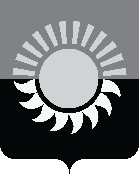 РОССИЙСКАЯ ФЕДЕРАЦИЯКемеровская область - КузбассМуниципальное образование - Осинниковский городской округАдминистрация Осинниковского городского округаПОСТАНОВЛЕНИЕ          14.02.2022г	 	                                                                                                         № 126-п                             О назначении публичных слушаний по вопросу внесения изменений в Решение Совета Народных депутатов Осинниковского городского округа от 11 октября 2017 года N 355-МНА "Об утверждении правил благоустройства и эксплуатации объектов благоустройства на территории муниципального образования - Осинниковский городской округ"В соответствии с пунктом 25 статьи 16 Федерального закона от 06.10.2003 N 131-ФЗ "Об общих принципах организации местного самоуправления в Российской Федерации", статьей 18 Устава Осинниковского городского округа Кемеровской области - Кузбасса, Решением Совета Народных депутатов Осинниковского городского округа от 13. 06. 2018г. № 400-МНА (ред. от 29.10.2019) «Об утверждении Положения о проведении публичных слушаний или общественных обсуждений по вопросам градостроительной деятельности на территории муниципального образования – Осинниковский городской округ», Решением Совета Народных депутатов Осинниковского городского от 11 октября 2017 года N 355-МНА "Об утверждении правил Благоустройства и эксплуатации объектов благоустройства на территории муниципального образования - Осинниковский городской округ" (в ред. от 29.10.2019 N 68-МНА ):                                                                                                           1. Провести публичные слушания по вопросу внесения изменений в Решение Совета Народных депутатов Осинниковского городского округа от 11 октября 2017 года N 355-МНА "Об утверждении правил благоустройства и эксплуатации объектов благоустройства на территории муниципального образования - Осинниковский городской округ", согласно Приложению № 1 к настоящему постановлению.  2. Установить срок проведения публичных слушаний по вопросу внесения изменений в Решение Совета Народных депутатов Осинниковского городского округа от 11 октября 2017 года N 355-МНА "Об утверждении правил благоустройства и эксплуатации объектов благоустройства на территории муниципального образования - Осинниковский городской округ" – не более одного месяца с момента оповещения жителей Осинниковского городского округа о времени и месте их проведения до дня опубликования заключения о результатах публичных слушаний.3. Определить форму проведения публичных слушаний – проведение слушаний в Администрации Осинниковского городского округа. Место проведения слушаний – отдел архитектуры и градостроительства администрации Осинниковского городского округа (г. Осинники, ул. Советская, 17, каб. № 67), дата проведения с 25.02.2022г. по 25.03.2022г      4. Установить, что предложения, замечания и по вопросу внесения изменений в Решение Совета Народных депутатов Осинниковского городского округа от 11 октября 2017 года N 355-МНА "Об утверждении правил благоустройства и эксплуатации объектов благоустройства на территории муниципального образования - Осинниковский городской округ", направляются в письменном виде в отдел архитектуры и градостроительства администрации Осинниковского городского округа по адресу: город Осинники, улица Советская, 17, кабинет 67, телефон 8 (38471) 4-40-28.  5. Создать комиссию для организации и проведения публичных слушаний в составе:Председатель комиссии:Ефиманова О.В. - Заместитель Главы городского округа по строительствуЗаместитель председателя комиссии:Алябьева К.С. – начальник отдела архитектуры и градостроительстваЧлены комиссии:Мальцева Л.И - руководитель МКУ "КУМИ" Осинниковского городского округа;Самарская Ю.А. – заместитель Главы городского округа по экономике и коммерции;Стрелова А.В - начальник отдела строительства;Кантаева Ю.С. - начальник отдела координации работ по жизнеобеспечению города;6. Комиссии организовать проведение публичных слушаний в соответствии с планом мероприятий, согласно Приложению № 2 к настоящему постановлению.7. Опубликовать настоящее постановление в городской муниципальной общественно-политической газете «Время и Жизнь» и разместить на официальном сайте администрации Осинниковского городского округа http://www.osinniki.org в сети Интернет.8. Постановление вступает в силу со дня его подписания.         9. Контроль за исполнением настоящего постановления возложить на Заместителя Главы городского округа по строительству О.В. Ефиманову, начальника отдела архитектуры и градостроительства Алябьеву К.С.Глава Осинниковского 
городского округа                                                         	                                     И.В. РомановС постановлением  ознакомлен, с возложением обязанностей согласен                  _____________               О.В. Ефиманова                                                                                       (подпись)С постановлением  ознакомлен, с возложением обязанностей согласен                  _____________                 К.С. Алябьева                                                                                       (подпись)Исп.: К.С.Алябьева4-40-28Приложение № 1к постановлению администрации Осинниковского городского округаот 14.02.2022г. № 126-пИзмененияВ Решение Совета Народных депутатов Осинниковского городского округа от 11 октября 2017 года N 355-МНА "Об утверждении правил благоустройства и эксплуатации объектов благоустройства на территории муниципального образования - Осинниковский городской округ", вносятся следующие изменения и дополнения:	1.1. Пункт 1.9 раздела 1 изложить в следующей редакции:«В настоящих Правилах применяются следующие термины с соответствующими определениями:- акцентная подсветка – выделение светом (белым или цветным, постоянным или динамичным) отдельных объектов и деталей на менее освещенном фоне;-архитектурное решение - авторский замысел архитектурного объекта - его внешнего и внутреннего облика, пространственной, планировочной и функциональной организации, зафиксированный в архитектурной части документации для строительства и реализованный в построенном архитектурном объекте;-архитектурно-художественная концепция - упорядоченное комплексное размещение информационных конструкций на фасадах зданий, строений, сооружений нескольких организаций, находящихся в одном здании, строении, сооружении; - архитектурно-художественная подсветка – освещение фасадов зданий, строений, сооружений, произведений монументального искусства для выявления их архитектурно-художественных особенностей и эстетической выразительности;-ассимиляционный потенциал (емкость) - самоочищающая способность экосистемы, показатель максимальной вместимости количества загрязняющих веществ, которое может быть за единицу времени накоплено, разрушено и выведено за пределы экосистемы без нарушения ее нормальной деятельности;-беседка (парковый павильон) – небольшое крытое сооружение с крупными незастекленными проемами.-бордюрный пандус - сооружение, обеспечивающее съезд с пешеходного пути на проезжую часть через сниженный или утопленный в покрытие бордюрный камень;-благоустройство территории - комплекс мероприятий по содержанию территории, а также по проектированию и размещению объектов благоустройства, направленных на обеспечение и повышение комфортности условий проживания граждан, поддержание и улучшение санитарного и эстетического состояния территории;-бункер-накопитель - емкость для сбора крупногабаритного мусора (КГМ) объемом свыше 3 куб. м;-вертикальное озеленение - использование фасадных поверхностей зданий и сооружений, включая балконы, лоджии, галереи, подпорные стенки и т.п., для размещения на них стационарных и мобильных зеленых насаждений;-владелец рекламной конструкции (физическое или юридическое лицо) - собственник рекламной конструкции либо иное лицо, обладающее вещным правом на рекламную конструкцию или правом владения и пользования рекламной конструкцией на основании договора с ее собственником.-внешнее оформление городских территорий - совокупность работ и мероприятий, направленных на улучшение внешнего облика городской застройки и ее территорий, обеспечение праздничного и тематического оформления города, оптимизации эстетического восприятия городской среды, создание неповторимого художественного облика города;-внутриквартальный (местный) проезд - дорога, предназначенная для движения транспорта и пешеходов от магистральных улиц к группам жилых домов и другим местам квартала;-восстановление благоустройства - комплекс работ, включающий в себя качественное восстановление асфальтового покрытия на всю ширину дороги, хозяйственного проезда, тротуара; обратную установку бордюрного камня; восстановление плодородного слоя почвы; ремонт газонов под борону с посевом газонных трав и посадкой нарушенных зеленых насаждений; восстановление рекламных конструкций и прочих элементов благоустройства;-вывоз ТКО (КГМ) - выгрузка ТКО из контейнеров (загрузка бункеров-накопителей с КГМ) в спецтранспорт, зачистка контейнерных площадок и подъездов к ним от просыпавшегося мусора, и транспортировка их с мест сбора мусора на объект утилизации мусора;-газон - травяной покров, создаваемый посевом семян специально подобранных трав, являющийся фоном для посадок и парковых сооружений и самостоятельным элементом ландшафтной композиции, а также естественная травяная растительность;-городская территория - территория в пределах административных границ городского округа;- декоративная подсветка - художественно-декоративное оформление светом элементов ландшафта, водоемов, фонтанов и малых архитектурных форм, а также участков территорий парков, скверов, набережных, площадей и общественных зданий различного назначения, которое может выполняться с использованием различных светильников, светодиодных гирлянд, сетей, гибкого шнура, лазерных проекторов;-дерево - растение, имеющее четко выраженный деревянистый ствол диаметром не менее 5 см на высоте 1,3 м, за исключением саженцев;-доминанта (архитектурная, градостроительная) - здание (сооружение), расположенное в композиционно значимых градостроительных узлах и организующее пространство, превышающее окружающую застройку более чем на 1/3 ее высоты;-домовладение - индивидуальный жилой дом с прилегающим к нему земельным участком;-домовые знаки - аншлаг (указатель наименования улицы, площади, проспекта), номерной знак (указатель номера дома и корпуса), указатель номера подъезда и квартир, международный символ доступности объекта для инвалидов, флагодержатели, памятные доски, полигонометрический знак, указатель пожарного гидранта, указатель грунтовых геодезических знаков, указатели камер магистрали и колодцев водопроводной сети, указатель городской канализации, указатель сооружений подземного газопровода;-дополнительное оборудование - экраны, жалюзи, ограждения витражей, приямки на окнах подвальных, цокольных этажей, наружные блоки систем кондиционирования и вентиляции, маркизы, антенны, видеокамеры, почтовые ящики, часы, банкоматы, электрощиты, кабельные линии, вывески, информационные и рекламные конструкции, решетки, элементы архитектурного освещения, флагштоки.-дорога автомобильная - объект транспортной инфраструктуры, предназначенный для движения транспортных средств и включающий в себя земельные участки в границах полосы отвода автомобильной дороги и расположенные на них или под ними конструктивные элементы (дорожное полотно, дорожное покрытие и подобные элементы) и дорожные сооружения, являющиеся ее технологической частью, - защитные дорожные сооружения, искусственные дорожные сооружения, производственные объекты, элементы обустройства автомобильных дорог;-елочный базар – нестационарный торговый объект, представляющий собой специально оборудованную временную конструкцию в виде обособленной открытой площадки для новогодней (рождественской) продажи натуральных хвойных деревьев и веток хвойных деревьев;-закрепленная территория - часть территории муниципального образования, передаваемая физическим или юридическим лицам для содержания, уборки, выполнения работ по благоустройству, границы которой определены в соответствии с правовым актом или договором, а также территория, переданная целевым назначением физическим или юридическим лицам на правах, предусмотренных законодательством;-заливающая подсветка – равномерное освещение поверхности объекта по всей площади или участка местности прожекторами заливающего света, удаленными на расчетное расстояние от объекта, без выделения отдельных его частей;-зеленые насаждения - совокупность древесно-кустарниковой и травянистой растительности естественного и искусственного происхождения (включая парки, леса, особо охраняемые природные территории, бульвары, скверы, сады, газоны, цветники, а также отдельно стоящие деревья и кустарники);-земляные работы - работы, связанные с выемкой, укладкой грунта, с нарушением усовершенствованного или грунтового покрытия городской территории либо с устройством (укладкой) усовершенствованного покрытия дорог и тротуаров;-зональность (типичная зональность) - характеристики структуры растительности в зависимости от природно-географических условий территории;-зоны охраны объектов культурного наследия – территории особого регулирования градостроительной деятельности, сопряженная с территорией объекта культурного наследия, на которой устанавливаются режимы использования земель и градостроительные регламенты, обеспечивающие сохранность объектов культурного наследия в его исторической среде;-инженерные коммуникации - сети инженерно-технического обеспечения: водопровод, канализация, отопление, трубопроводы, линии электропередачи, связи и иные инженерные сооружения, существующие либо прокладываемые на городской территории;-информационное поле рекламной конструкции – конструктивная часть рекламной конструкции, предназначенная для размещения рекламы и (или) социальной рекламы, включая элементы обрамления данной части;-каркас рекламной конструкции - элемент рекламной конструкции, необходимый для обеспечения прочности и жесткости конструкции с сохранением формы информационного поля;-карниз – протяженный выступ, завершающий стену, либо членящий ее на ярусы или этажи;-киоск – нестационарный торговый объект, представляющий собой сооружение без торгового зала с замкнутым пространством, внутри которого оборудовано одно рабочее место продавца и осуществляют хранение товарного запаса;-колонна - конструктивный элемент гибкой формы, обычно вертикальный, который передает на опору приложенные к нему усилия, работая, в основном, на сжатие;-комплексное благоустройство территории - совокупность работ и мероприятий по благоустройству территории, включающих в себя подготовку разрешительной документации, проекта благоустройства территории, согласование и утверждение проекта, перечня мероприятий по реализации проекта благоустройства, реализации проекта до утверждения акта ввода в эксплуатацию, содержание объекта благоустройства в установленном порядке;-контейнер - емкость для сбора ТКО объемом до 3 куб. м;-конструкция Т-образного типа – отдельно стоящая рекламная конструкция, имеющая информационное поле (поля), расположенное с обеих сторон от центральной вертикальной оси ее опоры;-конструкция V-образного типа - отдельно стоящая рекламная конструкция, имеющая два информационных поля, располагающихся под углом друг к другу;-конструкция трехсторонняя - отдельно стоящая рекламная конструкция, имеющая три информационных поля, располагающихся под углом друг к другу;-контурная подсветка – выделение основных архитектурных деталей зданий, строений, сооружений световыми линиями на фоне слабоосвещенных или светящихся фасадов. Выполняется с использованием гирлянд, шнуров или линейных светильников;-крупногабаритный мусор (КГМ) - отходы производства, потребления и хозяйственной деятельности, утратившие свои потребительские свойства, размерами более 75 см на сторону (мебель, бытовая техника, тара и упаковка от бытовой техники, предметы сантехники и прочее);-кустарник - многолетнее растение, ветвящееся у самой поверхности почвы (в отличие от деревьев) и не имеющее во взрослом состоянии главного ствола;-ландшафтный дизайн - деятельность, которая направлена на благоустройство городских территорий с помощью активного использования естественных природных компонентов. Ландшафтный дизайн включает в себя комплекс работ по садово-парковому обустройству, инженерной и агротехнической подготовке территорий под озеленение и благоустройство: прокладку систем полива, дренажа и освещения, устройство дорожек и площадок, окультуривание почв, геопластику рельефа, озеленение территорий и земельных участков, устройство искусственных водоемов, очистку и реконструкцию естественных водоемов от проектирования до реализации такого проекта;- ландшафтная подсветка – декоративное освещение зеленых насаждений, других элементов ландшафта и благоустройства в парках, скверах, пешеходных зонах с целью проявления их декоративно-художественных особенностей;-ливневая канализация (ливневка) - комплекс технологически связанных между собой инженерных сооружений (желобов, дождеприемников, лотков и труб), предназначенных для транспортировки сточных вод;-мелкие дворовые постройки - временные подсобные сооружения, расположенные на земельном участке (погреба, сараи и т.п.);-навал мусора - скопление твердых коммунальных отходов (ТКО) и крупногабаритного мусора (КГМ) на контейнерной площадке или на любой другой территории, возникшее в результате самовольного сброса, в объеме, не превышающем 1 куб. м;-несанкционированная свалка - самовольный (несанкционированный) сброс (размещение) или складирование ТКО, КГМ, отходов производства и строительства, другого мусора, образованного в процессе деятельности юридических или физических лиц, на площади свыше 50 кв. м и объемом свыше 30 куб. м;-нестационарный торговый объект – торговый объект, представляющий собой временное сооружение или временную конструкцию, не связанные прочно с земельным участком вне зависимости от наличия или отсутствия подключения (технологического присоединения) к сетям инженерно-технического обеспечения, в том числе передвижное сооружение;-нормируемый комплекс элементов благоустройства - необходимое минимальное сочетание элементов благоустройства для создания на территории муниципального образования безопасной, удобной и привлекательной среды;-общественные пространства (территории общего пользования) - свободные от транспорта территории общего пользования, в том числе пешеходные зоны, площади, улицы, скверы, бульвары, а также наземные, подземные, надземные части зданий и сооружений, специально предназначенные для использования неограниченным кругом лиц в целях досуга, проведения массовых мероприятий, организации пешеходных потоков на территориях массового посещения общественного, делового назначения, объектов пассажирского транспорта;-пилон - массивный вертикальный конструктивный элемент, который передает на основание приложенные к нему сжимающие усилия; -пилястра - плоская прямоугольная колонна или пилон, полностью присоединенная к поверхности стены; - лепнина - декоративный слой покрытия из гипса;-площадь информационного поля рекламной конструкции – площадь части рекламной конструкции, предназначенной для распространения рекламы в виде рекламного сообщения или изображения;- проекционная подсветка - создание 3D-световых изображений на плоскости, поверхности при помощи уличного проектора (проекторов);-объекты благоустройства территории - территории муниципального образования, на которых осуществляется деятельность по благоустройству: площадки, дворы, кварталы, функционально-планировочные образования, территории городского округа, а также территории, выделяемые по принципу единой градостроительной регламентации (охранные зоны) или визуально-пространственного восприятия (площадь с застройкой, улица с прилегающей территорией и застройкой), другие территории муниципального образования;-объекты нормирования благоустройства территории - площадки различного функционального назначения, пешеходные коммуникации, проезды, общественные пространства, участки и зоны общественной, жилой застройки, санитарно-защитные зоны производственной застройки, объекты рекреации, улично-дорожная сеть населенного пункта, технические (охранно-эксплуатационные) зоны инженерных коммуникаций;-объекты религиозного назначения - здания, сооружения, помещения, монастырские, храмовые и (или) иные культовые комплексы, построенные или перепрофилированные (целевое назначение которых изменено) для осуществления и (или) обеспечения таких видов деятельности религиозных организаций, как совершение богослужений, других религиозных обрядов и церемоний, проведение молитвенных и религиозных собраний, обучение религии, профессиональное религиозное образование, монашеская жизнедеятельность, религиозное почитание (паломничество);-озеленение - элемент благоустройства и ландшафтной организации территории, обеспечивающий формирование среды муниципального образования с активным использованием растительных компонентов, а также комплексный процесс, связанный с проведением работ по различным видам инженерной подготовки (вертикальная планировка, террасирование, кронирование и др.) и благоустройству озелененных территорий: непосредственной посадкой деревьев, в том числе крупномеров, кустарников, созданием травянистых газонов, цветников, альпинариев и розариев, устройство специализированных садов и т.д.;-остановочный навес – некапитальные строения, сооружения, которые не имеют прочной связи с землёй и конструктивные характеристики которых позволяют осуществить их перемещение и (или) демонтаж и последующую сборку без несоразмерного ущерба назначению и без изменения основных характеристик строений, сооружений (в том числе киосков, навесов и других подобных строений, сооружений);-остановочная площадка пассажирского транспорта - специально оборудованная площадка, имеющая зону остановки общественного транспорта, посадки и высадки пассажиров и зону ожидания пассажирами общественного транспорта;-отходы производства и потребления (далее - отходы) - остатки сырья, материалов, полуфабрикатов, иных изделий или продуктов, которые образовались в процессе производства или потребления, а также товары (продукция), утратившие свои потребительские свойства;-парковка (парковочное место) - специально обозначенное и примыкающее к проезжей части и (или) тротуару, обочине, эстакаде или мосту и иным объектам улично-дорожной сети, зданий, строений или сооружений и предназначенное для организованной стоянки транспортных средств на платной основе или без взимания платы по решению собственника или иного владельца автомобильной дороги, собственника земельного участка либо собственника соответствующей части здания, строения или сооружения;-паспорт объекта - совокупность текстовой информации с описанием принятых архитектурно-планировочных, конструктивных решений здания, в том числе по благоустройству его территории, баланса территории, технико-экономических показателей, и графической информации с изображением цветового решения фасадов с учетом основных и дополнительных элементов и оборудования фасадов и элементов благоустройства территории с указанием средств озеленения;-паспорт строительного объекта - информационный щит с указанием наименования объекта, названия застройщика (заказчика), исполнителя работ (подрядчика, генподрядчика), фамилии, должности и номеров телефонов ответственного производителя работ по объекту, сроков начала и окончания работ, схемы объекта;- световая живопись - проекционные многоцветные изображения статического или динамического характера на зданиях, строениях, сооружениях, элементах ландшафта, осуществляемые мощными прожекторами;- световое оборудование - оборудование, основной функцией которого является генерирование и/или регулирование, и/или распределение оптического излучения, создаваемого лампами накаливания, разрядными лампами или светодиодами;-светоцветовая среда города - среда, образованная в вечернее и ночное время освещенными территориями и зданиями, строениями, сооружениями, нестационарными торговыми объектами, оборудованными архитектурно-художественной подсветкой, цветом света средств освещения и подсветки, их отражениями от водных и иных поверхностей;-светоцветовое пространство: городские виды, панорамы – светоцветовая среда определенной территории или здания, строения, сооружения нестационарного торгового объекта, зрительно воспринимаемая человеком с точек обзора; -светодинамический участок – территория населенных пунктов муниципальных образований, на которой сосредоточено несколько объектов, оборудованных подсветкой с возможностью светодинамического режима, визуально воспринимаемых в виде единого комплекса взаимоувязанных элементов;-светящийся фасад – выделение светопропускающего (остекленного) фасада с помощью осветительных приборов, установленных внутри здания и направленных на стекло;- произведения (объекты) ландшафтной архитектуры и садово-паркового искусства – объекты культурного наследия, которые представляют собой преобразованные человеком фрагменты природного ландшафта, содержащие комплекс элементов благоустройства, планировки, озеленения, архитектуры малых форм, инженерных гидротехнических и иных сооружений и являющиеся единовременно или эволюционно сложившимся образованием;-паспорт цветового решения фасада - согласованный и утвержденный в установленном порядке документ, определяющий единое архитектурное и цветовое решение фасада отдельно стоящего здания, расположенного на территории города, и устанавливающий требования к его внешнему оформлению и содержанию;-пешеходные зоны - участки территории населенного пункта, на которых осуществляется движение населения в прогулочных и культурно-бытовых целях, в целях транзитного передвижения и которые обладают определенными характеристиками: наличие остановок скоростного внеуличного и наземного общественного транспорта, высокая концентрация объектов обслуживания, памятников истории и культуры, рекреаций и т.п., высокая суммарная плотность пешеходных потоков;-пляж - территория массового отдыха на берегу водоема с открытым плоским берегом и обустроенной частью водоема в целях безопасного купания;- полуколонна - колонна, наполовину выступающая из вертикальной поверхности кладки; - портал – художественное обрамление входа;-правообладатели объектов нежилого фонда - понимаются собственники объектов нежилого фонда (зданий, помещений, строений, сооружений, внешних ограждающих конструкций), в том числе нестационарных объектов, а также иные лица, обязанные в соответствии с требованиями нормативных правовых актов Российской Федерации, нормативных правовых актов Кемеровской области - Кузбасса, муниципальных правовых актов, договора содержать указанные объекты;-праздничная иллюминация – декоративное освещение, оформление, предназначенное для украшения улиц, площадей, зданий, сооружений, нестационарных торговых объектов и элементов ландшафта без необходимости создания определенного уровня освещенности;-предоставленный земельный участок - часть территории города, переданная в установленном порядке юридическим или физическим лицам на правах, предусмотренных гражданским законодательством Российской Федерации, и закрепленная на местности в границах, определенных кадастровыми планами земельных участков;-придомовая территория - земельный участок, на котором расположен данный дом, с элементами озеленения и благоустройства, иные предназначенные для обслуживания, эксплуатации и благоустройства данного дома и расположенные на указанном земельном участке объекты;-прилегающая территория - территория, предназначенная для эксплуатации объекта, непосредственно примыкающая к границе здания, сооружения, ограждения, строительной площадке, объектам торговли, рекламы, к границам предоставленного земельного участка, а также другим объектам, находящимся в собственности, пользовании (владении), и подлежащая содержанию, уборке и выполнению работ по благоустройству в установленном порядке;-рекреационный потенциал - способность территории обеспечивать определенное количество отдыхающих психофизиологическим комфортом и возможностью для отдыха (спортивно-укрепляющей деятельностью) без деградации природной среды; выражается числом людей (или человеко-дней) на единицу площади;-санитарная очистка территории - сбор с определенной территории, вывоз и утилизация (обезвреживание) твердых коммунальных отходов и крупногабаритного мусора;-санкционированные свалки ТКО (КГМ) - специальные сооружения, предназначенные для изоляции и обезвреживания ТКО, которые должны гарантировать санитарно-эпидемиологическую безопасность населения;-сбор ТКО (КГМ) - комплекс мероприятий, связанных с очисткой рабочими (дворниками) мусорокамер, заполнением контейнеров и зачисткой контейнерных площадок;-световое оборудование - оборудование, основной функцией которого является генерирование и/или регулирование, и/или распределение оптического излучения, создаваемого лампами накаливания, разрядными лампами или светодиодами;-световая реклама и информация – рекламные и информационные конструкции с внутренним подсветом, светодиодные экраны, медиафасады, в том числе знаки городской информации;-световой силуэт города - вид или панорама, образованные освещенными и светящими зданиями, строениями, сооружениями или их комплексами, обозреваемыми на фоне неба в вечернее и ночное время;-светодинамическая подсветка – использование цвета, светоцветовой динамики, светопроекций и создание световых эффектов с помощью лазерных и прожекторных пучков света. Рекомендуется применение программируемых RGB светильников. Данный вид подсветки фасадов возможно программировать относительно времени года, погодных условий, в такт музыке;-снегоотвал - специально отведенное место для складирования снега;-смет - грунтовые наносы, пыль, опавшая листва;-содержание дорог - комплекс работ по систематическому уходу за дорожными покрытиями, обочинами, откосами, элементами обустройства, сооружениями и полосой отвода автомобильной дороги в целях поддержания их в надлежащем порядке и чистоте для обеспечения нормативного срока службы дороги и беспрепятственного движения автомобилей в течение всего года;-содержание объекта благоустройства - обеспечение чистоты, надлежащего физического, технического состояния и безопасности объекта благоустройства;-специализированные организации - юридические лица различной организационно-правовой формы, осуществляющие виды деятельности в области благоустройства территории города на основании договоров и/или муниципальных контрактов;-тактильное покрытие - покрытие с ощутимым изменением фактуры поверхностного слоя;-твердые коммунальные отходы (ТКО) - отходы, образующиеся в жилых помещениях в процессе потребления физическими лицами, а также товары, утратившие свои потребительские свойства в процессе их использования физическими лицами в жилых помещениях в целях удовлетворения личных и бытовых нужд. К твердым коммунальным отходам также относятся отходы, образующиеся в процессе деятельности юридических лиц, индивидуальных предпринимателей и подобные по составу отходам, образующимся в жилых помещениях в процессе потребления физическими лицами;-территории общего пользования - территории, которыми беспрепятственно пользуется неограниченный круг лиц (в том числе площади, улицы, проезды, набережные, береговые полосы водных объектов общего пользования, скверы, бульвары).-территория объекта культурного наследия – территория, непосредственно занятая данным объектом культурного наследия и (или) связанная с ним исторически и функционально, являющаяся его неотъемлемой частью и установленная в соответствии со статьей 3.1. Федерального закона от 25.06.2002 № 73-ФЗ «Об объектах культурного наследия (памятниках истории и культуры) народов Российской Федерации»;-техническая документация – графические и текстовые документы, которые в отдельности или в совокупности определяют состав и устройство рекламной конструкции, включая необходимые чертежи и расчёты, позволяющие обеспечить безопасность рекламной конструкции на протяжении срока эксплуатации;-техническое задание на проектирование комплексного благоустройства (далее - техзадание) - исходно-разрешительный документ на разработку проекта комплексного благоустройства, содержащий комплекс рекомендаций и требований к основным параметрам объекта благоустройства, а также обязательные экологические, технические и иные условия его благоустройства, предусмотренные действующим законодательством;-торговый павильон – нестационарный торговый объект, представляющий собой отдельно стоящее строение (часть строения) или сооружение (часть сооружения) с замкнутым пространством, имеющее торговый зал и рассчитанное на одно или несколько рабочих мест продавцов. Павильон может иметь помещения для хранения товарного запаса;-торговая палатка – нестационарный торговый объект, представляющий собой оснащенную прилавком легко возводимую сборно-разборную конструкцию, образующую внутреннее пространство, не замкнутое со стороны прилавка, предназначенный для размещения одного или нескольких рабочих мест продавцов и товарного запаса на один день торговли;-торгово-остановочный павильон – нестационарный торговый объект, представляющий собой отдельно стоящее строение (часть строения) или сооружение (часть сооружения), предназначенное для организации розничной торговли и обустройства комфортной зоны ожидания общественного транспорта;-требования безопасности – совокупность нормативных правовых актов, регулирующих условия, способы и ограничения установки и эксплуатации рекламных конструкций, обеспечивающих безопасность и предотвращение нанесения, а также риска возможного нанесения ущерба гражданам и их имуществу, предприятиям, организациям, государству;-содержание территорий - комплекс мероприятий, связанных со своевременным ремонтом и содержанием фасадов зданий, строений и сооружений, малых архитектурных форм, заборов и ограждений, содержанием строительных площадок, зеленых насаждений, подземных инженерных коммуникаций и их конструктивных элементов, объектов транспортной инфраструктуры, расположенных на земельном участке;-уборка территорий - вид деятельности, связанный со сбором, вывозом в специально отведенные места отходов производства и потребления, другого мусора, снега, а также иные мероприятия, направленные на обеспечение экологического и санитарно-эпидемиологического благополучия населения и охрану окружающей среды;-урна - мобильная емкость для сбора ТБО объемом не более 0,5 куб. м, устанавливаемая на улицах, у входов в нежилые помещения и здания, в иных местах массового пребывания граждан;-утилизация (обезвреживание) мусора и отходов - специальная обработка мусора (брикетирование, термообработка, превращение в остекленные гранулы путем сжигания мусора, захоронение на полигонах и т.п.) с целью превращения его в инертное (нейтральное) состояние, обеспечивающее отсутствие вредного воздействия на окружающую природную среду;-фасад - наружная поверхность стены, ограждающей здание, как правило, самонесущей, включая навесные стены, наружную облицовку или другие виды наружной чистовой отделки; -фриз - декоративно оформленная горизонтальная полоса;-фундамент рекламной конструкции - конструктивный элемент рекламной конструкции, который держит полную нагрузку отдельно стоящей рекламной конструкции и обеспечивает ее устойчивость;-функциональное наружное освещение – освещение проезжей части магистралей, тоннелей, эстакад, мостов, улиц, площадей, автостоянок, функциональных зон аэропортов и территорий спортивных сооружений, а также пешеходных путей городских территорий с целью обеспечения безопасного движения автотранспорта и пешеходов;-хозяйствующий субъект - коммерческая организация, некоммерческая организация, осуществляющая деятельность, приносящую ей доход, индивидуальный предприниматель, иное физическое лицо, не зарегистрированное в качестве индивидуального предпринимателя, но осуществляющее профессиональную деятельность, приносящую доход, в соответствии с федеральными законами на основании государственной регистрации и (или) лицензии, а также в силу членства в саморегулируемой организации.-цветник - участок геометрической или свободной формы с высаженными одно-, двух- или многолетними растениями, обновляющимися по мере завершения цветения;-эспланады - широкие пешеходные проходы вдоль магистралей, предназначенные для прогулок населения, организации подходов к особо значимым объектам. Ширина эспланады должна превышать в 1,5 - 2 раза ширину тротуара, требуемую для пропуска пешеходного потока».            1.2.Пункт 3.5. изложить в следующей редакции:	«3.5.Организация навигации и уличного искусства3.5.1. Организация навигации.3.5.1.1.Навигацию необходимо размещать в удобных местах, не вызывая визуальный шум и не перекрывая архитектурные элементы зданий.3.5.2. Организация уличного искусства (стрит-арт, граффити, мурали).3.5.2.1.Необходимо определять и регламентировать зоны муниципального образования, типы объектов, где разрешено, запрещено или нормировано использование уличного искусства для стен, заборов и других городских поверхностей. Следует использовать оформление подобными рисунками глухих заборов и брандмауэров. В центральной части муниципального образования и других значимых территориях подобное оформление необходимо согласовывать с органами местного самоуправления.».1.3.Пункт 3.6. изложить в следующей редакции:«3.6. Благоустройство отдельных объектов и их элементов3.6.1. Элементы озеленения.3.6.1.1. При создании элементов озеленения следует учитывать принципы организации комфортной пешеходной среды, комфортной среды для общения, насыщения востребованных жителями общественных пространств элементами озеленения, а также создания на территории зеленых насаждений благоустроенной сети пешеходных и велосипедных дорожек, центров притяжения людей.3.6.1.2. Озеленение - составная и необходимая часть благоустройства и ландшафтной организации территории, обеспечивающая формирование устойчивой среды муниципального образования с активным использованием существующих и/или создаваемых вновь природных комплексов, а также поддержание и бережный уход за ранее созданной или изначально существующей природной средой на территории муниципального образования. Рекомендуемое количество зеленых насаждений предусмотрено в таблицах 3, 4, 5. Рекомендуемые расстояния посадки деревьев предусмотрены в таблице 6.Таблица 3Максимальное количество деревьев и кустарников на 1 гаозелененной территорииТаблица 4Доля цветников на озелененных территориях объектов рекреацииТаблица 5Обеспеченность озелененными территориями участковобщественной, жилой, производственной застройкиТаблица 6Рекомендуемые расстояния посадки деревьев в зависимостиот категории улицы3.6.1.3. Работы по озеленению следует планировать в комплексе и в контексте общего зеленого "каркаса" муниципального образования, обеспечивающего для всех жителей доступ к неурбанизированным ландшафтам, возможность для занятий спортом и общения, физический комфорт, и улучшения визуальных и экологических характеристик городской среды.3.6.1.4. В зависимости от выбора типов насаждений необходимо определять объемно-пространственную структуру насаждений и обеспечивать визуально-композиционные и функциональные связи участков озелененных территорий между собой и с застройкой населенного пункта.3.6.1.5. Работы необходимо проводить по предварительно разработанному и утвержденному соответствующими органами муниципального образования проекту благоустройства.3.6.1.6. В условиях высокого уровня загрязнения воздуха следует формировать многорядные древесно-кустарниковые посадки: при хорошем режиме проветривания - закрытого типа (смыкание крон), при плохом режиме проветривания - открытого, фильтрующего типа (несмыкание крон).3.6.1.7. Целесообразно организовать на территории муниципального образования качественные озелененные территории в шаговой доступности от дома. Зеленые пространства следует проектировать приспособленными для активного использования с учетом концепции устойчивого развития и бережного отношения к окружающей среде.3.6.1.8. При проектировании озелененных пространств необходимо учитывать факторы биоразнообразия и непрерывности озелененных элементов городской среды, целесообразно создавать проекты зеленых "каркасов" муниципальных образований для поддержания внутригородских экосистемных связей.3.6.1.9. При разработке проектной документации следует включать требования, предъявляемые к условным обозначениям зеленых насаждений на дендропланах.3.6.1.10. Рекомендуется составлять дендроплан при разработке проектной документации на строительство, капитальный ремонт и реконструкцию объектов благоустройства поселений, в том числе объектов озеленения, что будет способствовать рациональному размещению проектируемых объектов с целью максимального сохранения здоровых и декоративных растений.3.6.1.11. Разработку проектной документации на строительство, капитальный ремонт и реконструкцию объектов озеленения необходимо производить на основании геоподосновы с инвентаризационным планом зеленых насаждений на весь участок благоустройства.3.6.1.12. На основании полученных геоподосновы и инвентаризационного плана проектной организации следует разрабатывать проект благоустройства территории, где определяются основные планировочные решения и объемы капиталовложений, в т.ч. на компенсационное озеленение. При этом определяются объемы вырубок и пересадок в целом по участку благоустройства, производится расчет компенсационной стоимости.3.6.1.13. На данной стадии целесообразно определить количество деревьев и кустарников, попадающих в зону строительства, без конкретизации на инвентаризационном плане (без разработки дендроплана).3.6.1.14. После утверждения проектно-сметной документации на застройку, капитальный ремонт и реконструкцию благоустройства, в том числе объектов озеленения, следует разрабатывать рабочий проект с уточнением планировочных решений, инженерных коммуникаций и организации строительства. На этой стадии разрабатывается дендроплан, на котором выделяются зоны работ, наносятся условными обозначениями все древесные и кустарниковые растения, подлежащие сохранению, вырубке и пересадке.3.6.1.15. При разработке дендроплана сохраняется нумерация растений инвентаризационного плана.3.6.2. Виды покрытий.3.6.2.1. При создании и благоустройстве покрытий необходимо учитывать принцип организации комфортной пешеходной среды в части поддержания и развития удобных и безопасных пешеходных коммуникаций.3.6.2.2. Покрытия поверхности обеспечивают на территории муниципального образования условия безопасного и комфортного передвижения, а также формируют архитектурно-художественный облик среды.3.6.2.3. Применяемый в проекте вид покрытия необходимо устанавливать прочным, ремонтопригодным, экологичным, не допускающим скольжения. Выбор видов покрытия осуществляется в соответствии с их целевым назначением.3.6.2.4. Для деревьев, расположенных в мощении, следует применять различные виды защиты (приствольные решетки, бордюры, периметральные скамейки и пр.).3.6.3. Ограждения.3.6.3.1. При создании и благоустройстве ограждений необходимо учитывать принципы функционального разнообразия, организации комфортной пешеходной среды, гармонии с природой в части удовлетворения потребности жителей в полуприватных пространствах (пространство, открытое для посещения, но преимущественно используемое определенной группой лиц, связанных социальными отношениями или совместным владением недвижимым имуществом), сохранения востребованной жителями сети пешеходных маршрутов, защиты от негативного воздействия газонов и зеленых насаждений общего пользования с учетом требований безопасности.3.6.3.2. На территориях общественного, жилого, рекреационного назначения необходимо применять декоративные ажурные металлические ограждения и не рекомендуется применение сплошных, глухих и железобетонных ограждений, в том числе при проектировании ограждений многоквартирных домов.3.6.3.3. В случае произрастания деревьев в зонах интенсивного пешеходного движения или в зонах производства строительных и реконструктивных работ при отсутствии иных видов защиты необходимо предусматривать защитные приствольные ограждения, высота которых определяется в зависимости от возраста, породы дерева и прочих характеристик.3.6.3.4. При создании и благоустройстве ограждений следует учитывать необходимость в том числе:- разграничения зеленой зоны (газоны, клумбы, парки) с маршрутами пешеходов и транспорта;- проектирования дорожек и тротуаров с учетом потоков людей и маршрутов;- разграничения зеленых зон и транзитных путей с помощью применения приемов разноуровневой высоты или создания зеленых кустовых ограждений;- проектирования изменения высоты и геометрии бордюрного камня с учетом сезонных снежных отвалов;- использования бордюрного камня;- замены зеленых зон мощением в случаях, когда ограждение не имеет смысла ввиду небольшого объема зоны или архитектурных особенностей места;- использования (в особенности на границах зеленых зон) многолетних всесезонных кустистых растений;- использования, по возможности, светоотражающих фасадных конструкций для затененных участков газонов;- использования цветографического оформления ограждений согласно палитре цветовых решений, утверждаемой местными органами архитектуры с учетом рекомендуемых натуральных цветов материалов (камень, металл, дерево и подобные), нейтральных цветов (черный, белый, серый, темные оттенки других цветов).3.6.4. Водные устройства.3.6.4.1. В рамках решения задачи обеспечения качества городской среды при благоустройстве водных устройств необходимо учитывать принципы организации комфортной среды для общения, гармонии с природой в части оборудования востребованных жителями общественных пространств водными устройствами, развития благоустроенных центров притяжения людей.3.6.4.2. К водным устройствам относятся фонтаны, питьевые фонтанчики, бюветы, родники, декоративные водоемы и прочие. Водные устройства выполняют декоративно-эстетическую и природоохранную функции, улучшают микроклимат, воздушную и акустическую среду.3.6.4.3. Питьевые фонтанчики могут быть как типовыми, так и выполненными по специально разработанному проекту.3.6.5. Уличное коммунально-бытовое оборудование.3.6.5.1. В рамках решения задачи обеспечения качества городской среды при создании и благоустройстве коммунально-бытового оборудования необходимо учитывать принцип обеспечения безопасного удаления отходов без нарушения визуальной среды территории, с исключением негативного воздействия на окружающую среду и здоровье людей.3.6.5.2. Состав улично-коммунального оборудования включает в себя: различные виды мусоросборников - контейнеров и урн. При выборе того или иного вида коммунально-бытового оборудования следует исходить из целей обеспечения безопасности среды обитания для здоровья человека, экологической безопасности, экономической целесообразности, технологической безопасности, удобства пользования, эргономичности, эстетической привлекательности, сочетания с механизмами, обеспечивающими удаление накопленных отходов.3.6.5.3. Для складирования коммунальных отходов на территории муниципального образования (улицах, площадях, объектах рекреации) следует применять контейнеры и (или) урны. На территории объектов рекреации расстановку контейнеров и урн целесообразно предусматривать у скамей, некапитальных нестационарных сооружений и уличного технического оборудования, ориентированных на продажу продуктов питания. Кроме того, урны рекомендуется устанавливать на остановках общественного транспорта. Во всех случаях целесообразно предусматривать расстановку, не мешающую передвижению пешеходов, проезду инвалидных и детских колясок.3.6.5.4. Количество и объем контейнеров определяются в соответствии с требованиями законодательства об отходах производства и потребления.3.6.6. Размещение уличного технического оборудования (укрытия таксофонов, банкоматы, интерактивные информационные терминалы, почтовые ящики, вендинговые автоматы, элементы инженерного оборудования (подъемные площадки для инвалидных колясок, смотровые люки, решетки дождеприемных колодцев, вентиляционные шахты подземных коммуникаций, шкафы телефонной связи и т.п.).3.6.6.1. В рамках решения задачи обеспечения качества городской среды при создании и благоустройстве уличного технического оборудования необходимо учитывать принцип организации комфортной пешеходной среды в части исключения барьеров для передвижения людей, а также нарушений визуального облика территории при размещении и эксплуатации объектов инженерной инфраструктуры.3.6.6.2. При установке таксофонов на территориях общественного, жилого, рекреационного назначения рекомендуется предусматривать их электроосвещение. Рекомендуется выполнять оформление элементов инженерного оборудования, не нарушая уровень благоустройства формируемой среды, не ухудшая условия передвижения, осуществляя проектирование размещения крышек люков смотровых колодцев, расположенных на территории пешеходных коммуникаций (в т.ч. уличных переходов), на одном уровне с покрытием прилегающей поверхности.3.6.7. Игровое и спортивное оборудование.3.6.7.1. В рамках решения задачи обеспечения качества городской среды при создании и благоустройстве игрового и спортивного оборудования необходимо учитывать принципы функционального разнообразия, комфортной среды для общения в части организации игровых и спортивных площадок как центров притяжения людей.3.6.7.2. Игровое и спортивное оборудование на территории муниципального образования может быть представлено игровыми, физкультурно-оздоровительными устройствами, сооружениями и (или) их комплексами. При выборе состава игрового и спортивного оборудования для детей и подростков рекомендуется обеспечивать соответствие оборудования анатомо-физиологическим особенностям разных возрастных групп.3.6.7.3. Спортивное оборудование, предназначенное для всех возрастных групп населения, размещается на спортивных, физкультурных площадках, либо на специально оборудованных пешеходных коммуникациях (тропы здоровья) в составе рекреаций. Спортивное оборудование в виде специальных физкультурных снарядов и тренажеров может быть как заводского изготовления, так и выполненным из бревен и брусьев со специально обработанной поверхностью, исключающей получение травм (отсутствие трещин, сколов и т.п.). При размещении необходимо руководствоваться каталогами сертифицированного оборудования. Требования к игровому оборудованию указаны в таблицах 7, 8.Таблица 7Требования к игровому оборудованиюТаблица 8Минимальные расстояния безопасности при размещении игровогооборудования3.6.8. Установка осветительного оборудования.3.6.8.1. В рамках решения задачи обеспечения качества городской среды при создании и благоустройстве освещения и осветительного оборудования необходимо учитывать принципы комфортной организации пешеходной среды, в том числе необходимость создания привлекательных и безопасных пешеходных маршрутов, а также обеспечение комфортной среды для общения в местах притяжения людей.3.6.8.2. При проектировании каждой из трех основных групп осветительных установок (функционального, архитектурного освещения, световой информации) следует обеспечивать:- экономичность и энергоэффективность применяемых установок, рациональное распределение и использование электроэнергии;- эстетику элементов осветительных установок, их дизайн, качество материалов и изделий с учетом восприятия в дневное и ночное время;- удобство обслуживания и управления при разных режимах работы установок.3.6.8.3. Функциональное освещение.3.6.8.3.1. Функциональное освещение (далее - ФО) осуществляется стационарными установками освещения дорожных покрытий и пространств в транспортных и пешеходных зонах. Установки ФО, как правило, подразделяют на обычные, высокомачтовые, парапетные, газонные и встроенные.3.6.8.3.2. В обычных установках светильники необходимо располагать на опорах (венчающие, консольные), подвесах или фасадах (бра, плафоны). Их рекомендуется применять в транспортных и пешеходных зонах как наиболее традиционные.3.6.8.3.3. Высокомачтовые установки следует использовать для освещения обширных пространств, транспортных развязок и магистралей, открытых паркингов.3.6.8.3.4. В парапетных установках светильники следует встраивать линией или пунктиром в парапет, ограждающий проезжую часть путепроводов, мостов, эстакад, пандусов, развязок, а также тротуары и площадки. Их применение рекомендуется обосновать технико-экономическими и (или) художественными аргументами.3.6.8.3.5. Газонные светильники обычно служат для освещения газонов, цветников, пешеходных дорожек и площадок. Они могут предусматриваться на территориях общественных пространств и объектов рекреации в зонах минимального вандализма.3.6.8.3.6. Светильники, встроенные в ступени, подпорные стенки, ограждения, цоколи зданий и сооружений, малые архитектурные формы (далее - МАФ), рекомендуется использовать для освещения пешеходных зон территорий общественного назначения.3.6.8.4. Световая информация.3.6.8.4.1. Световая информация (далее - СИ), в том числе световая реклама, как правило, предназначена для ориентации пешеходов и водителей автотранспорта в пространстве, в том числе для решения светокомпозиционных задач с учетом гармоничности светового ансамбля, не противоречащего действующим Правилам дорожного движения.3.6.8.5. Источники света.3.6.8.5.1. В стационарных установках ФО и АО рекомендуется применять энергоэффективные источники света, эффективные осветительные приборы и системы, качественные по дизайну и эксплуатационным характеристикам изделия и материалы: опоры, кронштейны, защитные решетки, экраны и конструктивные элементы, отвечающие требованиям действующих национальных стандартов.3.6.8.5.2. Источники света в установках ФО необходимо выбирать с учетом требований, улучшения ориентации, формирования благоприятных зрительных условий, а также, в случае необходимости, светоцветового зонирования.3.6.8.5.3. В установках АО и СИ рекомендуются к использованию источники белого или цветного света с учетом формируемых условий световой и цветовой адаптации и суммарного зрительного эффекта, создаваемого совместным действием осветительных установок всех групп, особенно с хроматическим светом, функционирующих в конкретном пространстве населенного пункта или световом ансамбле.3.6.8.6. Освещение транспортных и пешеходных зон.3.6.8.6.1. В установках ФО транспортных и пешеходных зон следует применять осветительные приборы направленного в нижнюю полусферу прямого, рассеянного или отраженного света.3.6.8.7. Режимы работы осветительных установок.3.6.8.7.1. При проектировании всех трех групп осветительных установок (ФО, АО, СИ) в целях рационального использования электроэнергии и обеспечения визуального разнообразия среды муниципального образования в темное время суток следует предусматривать следующие режимы их работы:- вечерний будничный режим, когда функционируют все стационарные установки ФО, АО и СИ, за исключением систем праздничного освещения;- ночной дежурный режим, когда в установках ФО, АО и СИ может отключаться часть осветительных приборов, допускаемая нормами освещенности и распоряжениями местной администрации;- праздничный режим, когда функционируют все стационарные и временные осветительные установки трех групп в часы суток и дни недели, определяемые администрацией населенного пункта;- сезонный режим, предусматриваемый главным образом в рекреационных зонах для стационарных и временных установок ФО и АО в определенные сроки (зимой, осенью).3.6.9. МАФ, городская мебель и характерные требования к ним.3.6.9.1. В рамках решения задачи обеспечения качества городской среды при создании и благоустройстве малых архитектурных форм необходимо учитывать принципы функционального разнообразия, комфортной среды для общения, гармонии с природой в части обеспечения разнообразия визуального облика территории, различных видов социальной активности и коммуникаций между людьми, применения экологичных материалов, привлечения людей к активному и здоровому времяпрепровождению на территории с зелеными насаждениями.3.6.9.2. Для каждого элемента планировочной структуры существуют характерные требования, которые основываются на частоте и продолжительности ее использования, потенциальной аудитории, наличии свободного пространства, интенсивности пешеходного и автомобильного движения, близости транспортных узлов. Выбор МАФ во многом зависит от количества людей, ежедневно посещающих территорию: например, в районах крупных объектов транспорта гораздо больше пешеходов, чем в жилых кварталах. Необходимо подбирать материалы и дизайн объектов с учетом всех условий эксплуатации.3.6.9.3. При проектировании, выборе МАФ необходимо учитывать:а) соответствие материалов и конструкции МАФ климату и назначению МАФ;б) антивандальную защищенность - от разрушения, оклейки, нанесения надписей и изображений;в) возможность ремонта или замены деталей МАФ;г) защиту от образования наледи и снежных заносов, обеспечение стока воды;д) удобство обслуживания, а также механизированной и ручной очистки территории рядом с МАФ и под конструкцией;е) эргономичность конструкций (высоту и наклон спинки, высоту урн и прочее);ж) расцветку, не диссонирующую с окружением;з) безопасность для потенциальных пользователей;и) стилистическое сочетание с другими МАФ и окружающей архитектурой;к) соответствие характеристикам зоны расположения: утилитарный, минималистический дизайн для тротуаров, дорог, более сложный, с элементами декора - для рекреационных зон и дворов.3.6.9.4. Общие требования к установке МАФ:а) расположение, не создающее препятствий для пешеходов;б) компактная установка на минимальной площади в местах большого скопления людей;в) устойчивость конструкции;г) надежная фиксация или обеспечение возможности перемещения в зависимости от условий расположения;д) наличие в каждой конкретной зоне МАФ рекомендуемых типов для такой зоны.3.6.9.5. Требования к установке урн:- достаточные высота (максимальная до 100 см) и объем;- наличие рельефного текстурирования или перфорирования для защиты от графического вандализма;- защита от дождя и снега;- использование и аккуратное расположение вставных ведер и мусорных мешков.3.6.9.6. Требования к уличной мебели, в том числе к различным видам скамей отдыха, размещаемых на территории общественных пространств, рекреаций и дворов; скамей и столов - на площадках для настольных игр, летних кафе и др.:а) установку скамей необходимо осуществлять на твердые виды покрытия или фундамент. В зонах отдыха, лесопарках, на детских площадках может допускаться установка скамей на мягкие виды покрытия. При наличии фундамента его части следует выполнять не выступающими над поверхностью земли;б) наличие спинок для скамеек рекреационных зон, наличие спинок и поручней для скамеек дворовых зон, отсутствие спинок и поручней для скамеек транзитных зон;в) на территории особо охраняемых природных территорий возможно выполнять скамьи и столы из древесных пней-срубов, бревен и плах, не имеющих сколов и острых углов.3.6.9.7. Требования к установке цветочниц (вазонов), в том числе навесных:- высота цветочниц (вазонов) обеспечивает предотвращение случайного наезда автомобилей и попадания мусора;- дизайн (цвет, форма) цветочниц (вазонов) не отвлекает внимание от растений;- цветочницы и кашпо зимой необходимо хранить в помещении или заменять в них цветы хвойными растениями или иными растительными декорациями.3.6.9.8. При установке ограждений рекомендуется учитывать следующее:- прочность, обеспечивающая защиту пешеходов от наезда автомобилей;- модульность, позволяющая создавать конструкции любой формы;- наличие светоотражающих элементов в местах возможного наезда автомобиля;- расположение ограды не далее 10 см от края газона;- использование нейтральных цветов или естественного цвета используемого материала.3.6.9.9. На тротуарах автомобильных дорог следует использовать следующие МАФ:- скамейки без спинки с местом для сумок;- опоры у скамеек для людей с ограниченными возможностями;- заграждения, обеспечивающие защиту пешеходов от наезда автомобилей;- навесные кашпо, навесные цветочницы и вазоны;- высокие цветочницы (вазоны) и урны.3.6.9.10. Необходимо выбирать городскую мебель в зависимости от архитектурного окружения, специальные требования к дизайну МАФ и городской мебели следует предъявлять в зонах муниципального образования, привлекающих посетителей. Типовая городская мебель современного дизайна при условии высокого качества исполнения может использоваться в зонах исторической застройки. Использование стилизованной в историческом стиле мебели в районах с современной застройкой нежелательно.3.6.9.11. Для пешеходных зон рекомендуется использовать следующие МАФ:- уличные фонари, высота которых соотносима с ростом человека;- скамейки, предполагающие длительное сидение;- цветочницы и кашпо (вазоны);- информационные стенды;- защитные ограждения;- столы для игр.3.6.9.12. При выборе МАФ необходимо учитывать принципы антивандальной защиты малых архитектурных форм от графического вандализма.3.6.9.13. Следует минимизировать площадь поверхностей МАФ, свободные поверхности рекомендуется делать перфорированными или с рельефом, препятствующим графическому вандализму или облегчающим его устранение.3.6.9.14. Глухие заборы рекомендуется заменять просматриваемыми. Если нет возможности убрать забор или заменить на просматриваемый, он может быть изменен визуально (например, с помощью стрит-арта с контрастным рисунком) или закрыт визуально с использованием зеленых насаждений.3.6.9.15. Для защиты малообъемных объектов (коммутационных шкафов и других) рекомендуется размещение на поверхности малоформатной рекламы. Также возможно использование стрит-арта или размещение их внутри афишной тумбы.3.6.9.16. Для защиты от графического вандализма конструкцию опор освещения и прочих объектов следует выбирать или проектировать рельефной, в том числе с использованием краски, содержащей рельефные частицы.3.6.9.17. Рекомендуется вместо отдельно стоящих конструкций размещать рекламные конструкции на местах потенциального вандализма (основная зона вандализма - 30 - 200 сантиметров от земли) - на столбах, коммутационных шкафах, заборах и т.п. В том числе в этой зоне возможно размещение информационных конструкций с общественно полезной информацией, например, исторических планов местности, навигационных схем и других подобных элементов.3.6.9.18. При проектировании оборудования необходимо предусматривать его вандалозащищенность, в том числе:- использовать легко очищающиеся и не боящиеся абразивных и растворяющих веществ материалы;- использовать на плоских поверхностях оборудования и МАФ перфорирование или рельефное текстурирование, которое мешает расклейке объявлений и разрисовыванию поверхности и облегчает очистку;- использовать темные тона окраски или материалов, поскольку светлая однотонная окраска провоцирует нанесение незаконных надписей, при этом темная или черная окраска уменьшает количество надписей или их заметность, поскольку большинство цветов инструментов нанесения также темные. При размещении оборудования рекомендуется предусматривать его вандалозащищенность: - оборудование (будки, остановки, столбы, заборы) и фасады зданий рекомендуется защитить с помощью рекламы и полезной информации, стрит-арта и рекламного граффити, озеленения;- минимизировать количество оборудования, группируя объекты "бок к боку", "спиной к спине" или к стене здания, в том числе объекты, стоящие на небольшом расстоянии друг от друга (например, банкоматы), тем самым уменьшая площадь, подвергающуюся вандализму, сокращая затраты и время на его обслуживание.3.6.9.18.1. Большинство объектов целесообразно выполнить в максимально нейтральном к среде виде (например, использование нейтрального цвета - черного, серого, белого, возможны также темные оттенки других цветов).3.6.9.18.2. При проектировании или выборе объектов для установки необходимо учитывать все сторонние элементы и процессы использования, например, процессы уборки и ремонта.3.6.10. Оформление и оборудование зданий и сооружений.3.6.10.1. Проектирование оформления и оборудования сооружений обычно включает: колористическое решение внешних поверхностей стен, отделку крыши, некоторые вопросы оборудования конструктивных элементов здания (входные группы, цоколи и другое), размещение антенн, водосточных труб, отмостки, домовых знаков, защитных сеток.3.6.10.2. Колористическое решение зданий и сооружений следует проектировать с учетом концепции общего цветового решения застройки улиц и территорий муниципального образования.3.6.10.3. Возможность остекления лоджий и балконов, замены рам, окраски стен в исторических центрах населенных пунктов рекомендуется устанавливать в составе градостроительного регламента.3.6.10.4. Необходимо предусматривать размещение на зданиях, расположенных вдоль магистральных улиц населенного пункта, антенн, коаксиальных дымоходов, наружных кондиционеров по согласованному проекту со стороны дворовых фасадов.3.6.10.5. Входные (участки входов в здания) группы зданий жилого и общественного назначения следует оборудовать осветительным оборудованием, навесом (козырьком), элементами сопряжения поверхностей (ступени и т.п.), устройствами и приспособлениями для перемещения инвалидов и маломобильных групп населения (пандусы, перила и пр.).3.6.11. Организация площадок.3.6.11.1. На территории муниципального образования необходимо предусматривать следующие виды площадок: для игр детей, отдыха взрослых, занятий спортом, установки мусоросборников, выгула и дрессировки собак, стоянок автомобилей.3.6.11.2. Организация детских площадок.3.6.11.2.1. Детские площадки обычно предназначены для игр и активного отдыха детей разных возрастов. Площадки могут быть организованы в виде отдельных площадок для разных возрастных групп или как комплексные игровые площадки с зонированием по возрастным интересам. Для детей и подростков рекомендуется организация спортивно-игровых комплексов (микроскалодромы, велодромы и т.п.) и оборудование специальных мест для катания на самокатах, роликовых досках и коньках.3.6.11.2.2. Детские площадки необходимо изолировать от транзитного пешеходного движения, проездов, разворотных площадок, гостевых стоянок, площадок для установки мусоросборников, участков постоянного и временного хранения автотранспортных средств. Подходы к детским площадкам не рекомендуется организовывать с проезжей части. Перечень элементов благоустройства территории на детской площадке обычно включает: мягкие виды покрытия, элементы сопряжения поверхности площадки с газоном, озеленение, игровое оборудование, скамьи и урны, осветительное оборудование.3.6.11.3. Организация площадок для отдыха и досуга.3.6.11.3.1. Площадки для отдыха и проведения досуга взрослого населения следует размещать на участках жилой застройки, на озелененных территориях жилой группы и микрорайона, в парках и лесопарках.3.6.11.3.2. Перечень элементов благоустройства на площадке для отдыха, как правило, включает: твердые виды покрытия, элементы сопряжения поверхности площадки с газоном, озеленение, скамьи для отдыха, скамьи и столы, урны (как минимум по одной у каждой скамьи), осветительное оборудование.3.6.11.3.3. Функционирование осветительного оборудования следует обеспечивать в режиме освещения территории, на которой расположена площадка.3.6.11.4. Организация спортивных площадок.3.6.11.4.1. Спортивные площадки предназначены для занятий физкультурой и спортом всех возрастных групп населения, их рекомендуется размещать на территориях жилого и рекреационного назначения, участков спортивных сооружений.3.6.11.4.2. Озеленение площадок следует размещать по периметру. Не рекомендуется применять деревья и кустарники, имеющие блестящие листья, дающие большое количество летящих семян, обильно плодоносящих и рано сбрасывающих листву. Для ограждения площадки возможно применять вертикальное озеленение.3.6.11.5. Площадки для установки контейнеров для сборки твердых коммунальных отходов.3.6.11.5.1. Контейнерные площадки и площадки для складирования отдельных групп коммунальных отходов - специально оборудованные места, предназначенные для складирования коммунальных отходов. Такие площадки необходимо снабжать сведениями о сроках удаления отходов, наименовании организации, выполняющей данную работу, и контактах лица, ответственного за качественную и своевременную работу по содержанию площадки и своевременное удаление отходов. Наличие таких площадок необходимо предусматривать в составе территорий и участков любого функционального назначения, где могут накапливаться коммунальные отходы.3.6.11.5.2. Следует определять размер контейнерной площадки исходя из задач, габаритов и количества контейнеров, используемых для складирования отходов, но не более предусмотренного санитарно-эпидемиологическими требованиями.3.6.11.5.3. Контейнерные площадки следует совмещать с площадками для складирования отдельных групп коммунальных отходов, в том числе для складирования крупногабаритных отходов.3.6.11.5.4. Целесообразно такие площадки, помимо информации о сроках удаления отходов и контактной информации ответственного лица, снабжать информацией, предостерегающей владельцев автотранспорта о недопустимости загромождения подъезда специализированного автотранспорта, разгружающего контейнеры.3.6.11.6. Организация площадки для выгула собак.3.6.11.6.1. Площадки для выгула собак следует размещать на территориях общего пользования, за пределами санитарной зоны источников водоснабжения первого и второго поясов.3.6.11.6.2. Для покрытия поверхности части площадки, предназначенной для выгула собак, следует предусматривать выровненную поверхность, обеспечивающую хороший дренаж, не травмирующую конечности животных (газонное, песчаное, песчано-земляное), а также удобство для регулярной уборки и обновления. Поверхность части площадки, предназначенной для владельцев собак, необходимо проектировать с твердым или комбинированным видом покрытия (плитка, утопленная в газон и др.). Подход к площадке необходимо оборудовать твердым видом покрытия.3.6.11.6.3. На территории площадки следует предусматривать информационный стенд с правилами пользования площадкой.3.6.11.7. Организация площадки для дрессировки собак.3.6.11.7.1. Как правило, перечень элементов благоустройства территории на площадке для дрессировки собак включает: мягкие или газонные виды покрытия, ограждение, скамьи и урны, информационный стенд, осветительное оборудование, специальное тренировочное оборудование.3.6.11.7.2. Покрытие площадки следует предусматривать имеющим ровную поверхность, обеспечивающую хороший дренаж, не травмирующую конечности животных (газонное, песчаное, песчано-земляное), а также удобным для регулярной уборки и обновления.3.6.11.7.3. Площадки для дрессировки собак необходимо оборудовать учебными, тренировочными, спортивными снарядами и сооружениями, навесом от дождя, утепленным бытовым помещением для хранения инвентаря, оборудования и отдыха инструкторов.3.6.11.8. Организация площадки автостоянок.3.6.11.8.1. Как правило, перечень элементов благоустройства территории на площадках автостоянок включает: твердые виды покрытия, элементы сопряжения поверхностей, разделительные элементы, осветительное и информационное оборудование. Площадки для длительного хранения автомобилей могут быть оборудованы навесами, легкими осаждениями боксов, смотровыми эстакадами.3.6.11.8.2. Разделительные элементы на площадках могут быть выполнены в виде разметки (белых полос), озелененных полос (газонов), контейнерного озеленения.3.6.11.8.3. На площадках для хранения автомобилей населения и приобъектных желательно предусмотреть возможность зарядки электрического транспорта.3.6.11.8.4. При планировке общественных пространств и дворовых территорий следует предусматривать специальные препятствия в целях недопущения парковки транспортных средств на газонах.3.6.12. Создание и благоустройство пешеходных коммуникаций (тротуаров, аллей, дорожек, тропинок), обеспечивающих пешеходные связи и передвижения на территории муниципального образования.3.6.12.1. При создании и благоустройстве пешеходных коммуникаций на территории муниципального образования следует обеспечивать: минимальное количество пересечений с транспортными коммуникациями, непрерывность системы пешеходных коммуникаций, возможность безопасного, беспрепятственного и удобного передвижения людей, включая инвалидов и маломобильные группы населения, высокий уровень благоустройства и озеленения. В системе пешеходных коммуникаций необходимо выделять основные и второстепенные пешеходные связи.3.6.12.2. Перед проектированием пешеходных тротуаров необходимо составить карту фактических пешеходных маршрутов со схемами движения пешеходных маршрутов, соединяющих основные точки притяжения людей. По результатам анализа состояния открытых территорий в местах концентрации пешеходных потоков рекомендуется выявить ключевые проблемы состояния городской среды, в т.ч. старые деревья, куски арматуры, лестницы, заброшенные малые архитектурные формы. При необходимости необходимо организовать общественное обсуждение.3.6.12.3. При планировочной организации пешеходных тротуаров необходимо предусматривать беспрепятственный доступ к зданиям и сооружениям инвалидов и других групп населения с ограниченными возможностями передвижения и их сопровождающих, а также специально оборудованные места для маломобильных групп населения в соответствии с требованиями СП 59.13330.3.6.12.4. Исходя из схемы движения пешеходных потоков по маршрутам следует выделить участки по следующим типам:- образованные при проектировании микрорайона и созданные в том числе застройщиком;- стихийно образованные вследствие движения пешеходов по оптимальным для них маршрутам и используемые постоянно;- стихийно образованные вследствие движения пешеходов по оптимальным для них маршрутам и неиспользуемые в настоящее время.3.6.12.5. В составе комплекса работ по благоустройству необходимо провести осмотр действующих и заброшенных пешеходных маршрутов, провести инвентаризацию бесхозных объектов.3.6.12.6. Третий тип участков следует проверить на предмет наличия опасных и (или) бесхозных объектов, по возможности очистить территорию от них, закрыть доступ населения к ним при необходимости. По второму типу участков также следует провести осмотр, после чего осуществить комфортное для населения сопряжение с первым типом участков.3.6.12.7. Необходимо учитывать интенсивность пешеходных потоков в различное время суток, особенно в зонах, прилегающих к объектам транспортной инфраструктуры, где целесообразно организовать разделение пешеходных потоков.3.6.12.8. В случае выявления потребности в более высоком уровне безопасности и комфорта для пешеходов на уже сложившихся пешеходных маршрутах возможно, с учетом общественного мнения и согласовывая с органами власти, организовывать перенос пешеходных переходов и создавать искусственные препятствия для использования пешеходами опасных маршрутов.3.6.12.9. При создании пешеходных тротуаров следует учитывать следующее:- пешеходные тротуары обеспечивают непрерывность связей пешеходных и транспортных путей, а также свободный доступ к объектам массового притяжения, в том числе объектам транспортной инфраструктуры;- исходя из текущих планировочных решений по транспортным путям, рекомендуется осуществлять проектирование пешеходных тротуаров с минимальным числом пересечений с проезжей частью дорог и пересечений массовых пешеходных потоков.3.6.12.10. Покрытие пешеходных дорожек необходимо предусматривать удобным при ходьбе и устойчивым к износу.3.6.12.11. Пешеходные дорожки и тротуары в составе активно используемых общественных пространств необходимо предусматривать шириной, позволяющей избежать образования толпы.3.6.12.12. Пешеходные маршруты в составе общественных и полуприватных пространств необходимо предусмотреть хорошо просматриваемыми на всем протяжении из окон жилых домов.3.6.12.13. Пешеходные маршруты необходимо обеспечить освещением.3.6.12.14. Пешеходные маршруты целесообразно выполнять не прямолинейными и монотонными. Сеть пешеходных дорожек может предусматривать возможности для альтернативных пешеходных маршрутов между двумя любыми точками муниципального образования.3.6.12.15. При планировании пешеходных маршрутов необходимо создание мест для кратковременного отдыха (скамейки и пр.) для маломобильных групп населения.3.6.12.16. Следует определять количество элементов благоустройства пешеходных маршрутов (скамейки, урны, малые архитектурные формы) с учетом интенсивности пешеходного движения.3.6.12.17. Пешеходные маршруты рекомендуется озеленять.3.6.12.18. Основные пешеходные коммуникации направлены на обеспечение связи жилых, общественных, производственных и иных зданий с остановками общественного транспорта, учреждениями культурно-бытового обслуживания, рекреационными территориями, а также связи между основными пунктами тяготения в составе общественных зон и объектов рекреации.3.6.12.18.1. Трассировка основных пешеходных коммуникаций может осуществляться вдоль улиц и дорог (тротуары) или независимо от них.3.6.12.18.2. Необходимо оснащение устройствами бордюрных пандусов всех точек пересечения основных пешеходных коммуникаций с транспортными проездами, в том числе некапитальных нестационарных сооружений, при создании пешеходных коммуникаций лестниц, пандусов, мостиков необходимо соблюдение равновеликой пропускной способности указанных элементов.3.6.12.18.3. Как правило, перечень элементов благоустройства территории на территории основных пешеходных коммуникаций включает: твердые виды покрытия, элементы сопряжения поверхностей, урны или малые контейнеры для мусора, осветительное оборудование, скамьи (на территории рекреаций).3.6.12.19. Второстепенные пешеходные коммуникации обеспечивают связь между застройкой и элементами благоустройства (площадками) в пределах участка территории, а также передвижения на территории объектов рекреации (сквер, бульвар, парк, лесопарк).3.6.12.19.1. Перечень элементов благоустройства на территории второстепенных пешеходных коммуникаций обычно включает различные виды покрытия.3.6.12.19.2. На дорожках скверов, бульваров, садов населенного пункта необходимо предусматривать твердые виды покрытия с элементами сопряжения.3.6.12.19.3. На дорожках крупных рекреационных объектов (парков, лесопарков) необходимо предусматривать различные виды мягкого или комбинированных покрытий, пешеходные тропы с естественным грунтовым покрытием.3.6.12.19.4. Режим разрешения либо запрета на парковку на элементах улично-дорожной сети следует определять с учетом их пропускной способности с применением методов транспортного моделирования.3.6.12.19.5. При планировании протяженных пешеходных зон целесообразно оценить возможность сохранения движения автомобильного транспорта при условии исключения транзитного движения и постоянной парковки.3.6.12.20. Организация транзитных зон.3.6.12.20.1. На тротуарах с активным потоком пешеходов городскую мебель необходимо располагать в порядке, способствующем свободному движению пешеходов.3.6.12.21. Организация пешеходных зон.3.6.12.21.1. Пешеходные зоны в муниципальном образовании располагаются в основном в центре города. Эти зоны являются не только пешеходными коммуникациями, но также общественными пространствами, что определяет режим их использования.3.6.12.21.2. Благоустроенная пешеходная зона обеспечивает комфорт и безопасность пребывания населения в ней. Для ее формирования необходимо произвести осмотр территории, выявить основные точки притяжения людей. В группу осмотра следует включать лиц из числа проживающих и (или) работающих в данном микрорайоне. Состав лиц может быть различным, чтобы в итогах осмотра могли быть учтены интересы людей с ограниченными возможностями здоровья, детей школьного возраста, родителей детей дошкольного возраста, пенсионеров и т.д.3.6.12.21.3. Благоустройство пешеходной зоны (пешеходных тротуаров и велосипедных дорожек) необходимо осуществлять с учетом комфортности пребывания в ней и доступности для маломобильных пешеходов.3.6.12.21.4. При создании велосипедных путей следует связывать все части муниципального образования, создавая условия для беспрепятственного передвижения на велосипеде.3.6.12.21.5. Типология объектов велосипедной инфраструктуры зависит от их функции (транспортная или рекреационная), роли в масштабе муниципального образования и характеристик автомобильного и пешеходного трафика пространств, в которые интегрируется велодвижение. В зависимости от этих факторов могут применяться различные решения - от организации полностью изолированной велодорожки, например, связывающей периферийные районы с центром муниципального образования, до полного отсутствия выделенных велодорожек или велополос на местных улицах и проездах, где скоростной режим не превышает 30 км/ч.3.6.12.21.6. При организации объектов велосипедной инфраструктуры необходимо создавать условия для обеспечения безопасности, связности, прямолинейности, комфортности.3.6.12.21.7. Перечень элементов комплексного благоустройства велодорожек включает: твердый тип покрытия, элементы сопряжения поверхности велодорожки с прилегающими территориями.3.6.12.21.8. На велодорожках, размещаемых вдоль улиц и дорог, необходимо предусматривать освещение, на рекреационных территориях - озеленение вдоль велодорожек.3.6.12.21.9. Для эффективного использования велосипедного передвижения необходимо применить следующие меры:- маршруты велодорожек, интегрированные в единую замкнутую систему;- комфортные и безопасные пересечения веломаршрутов на перекрестках пешеходного и автомобильного движения (например, проезды под интенсивными автомобильными перекрестками);- снижение общей скорости движения автомобильного транспорта в районе, чтобы велосипедисты могли безопасно пользоваться проезжей частью;- организация безбарьерной среды в зонах перепада высот на маршруте;- организация велодорожек не только в прогулочных зонах, но и на маршрутах, ведущих к зонам транспортно-пересадочных узлов (ТПУ), и остановках внеуличного транспорта;- безопасные велопарковки с ответственным хранением в зонах ТПУ и остановок внеуличного транспорта, а также в районных центрах активности.1.4.Пункты 4.7.10. -4.7.15, 4.14 раздела 4 исключить.1.5.Пункт 4.15.5.3. изложить в следующей редакции:«В период с ноября по конец февраля включительно разрешения на производство земляных работ не выдаются, за исключением следующих случаев:-проведение аварийных ремонтных работ;-осуществление мероприятий по технологическому присоединению максимально энергопринимающих устройств, мощность которых составляет до 670 кВт включительно».1.6.Раздел 8 исключить.1.7.Дополнить разделами 8,9,10 следующего содержания:«8.Архитектурно-художественное оформление и внешний облик элементов благоустройства8.1.Требования по размещению и формированию внешнего облика информационных конструкций8.1.1.1.В данном подразделе определяются типы, виды информационных конструкций, требования к информационным конструкциям и их размещению, устанавливаемых и эксплуатируемых на территории Осинниковского городского округа с учетом необходимости сохранения и улучшения внешнего архитектурно-художественного облика города.8.1.1.2. Настоящие требования разработаны в целях обеспечения соответствия внешнего вида (цветового, композиционного, конструктивного решений) информационных конструкций и их размещения архитектурным решениям зданий, строений, сооружений, нестационарных торговых объектов на территории городского округа.8.1.1.3. Действие настоящих требований не распространяется на рекламные конструкции, дорожные знаки, указатели, содержащие информацию ориентирования в городской среде, информационные надписи и обозначения на объектах культурного наследия, конструкции, содержащие информацию о проведении строительных, дорожных, аварийных работ, размещаемые в целях безопасности и информирования населения о проведении соответствующих работ, требования к которым установлены законодательством. 8.1.2. Композиционное решение информационных конструкций должно разрабатываться с учетом: - архитектурного решения фасада здания, строения, сооружения, нестационарного торгового объекта; системы горизонтальных и вертикальных осей фасада; симметрии, ритма архитектурного решения фасада; существующих элементов декора фасада; - содержания размещаемой информации; - пропорционального соотношения площади информации (изображения) по отношению к площади информационного поля; - использования средств гармонизации формы (принципы симметрии, ритма) и средств художественной выразительности (контраст, динамика, масштабность); - условий эксплуатации информационной конструкции;- соответствия условиям восприятия (визуальной доступности, читаемости информации).8.1.3. Принципы композиционного решения информационных конструкций8.1.3.1. Композиционное решение информационной конструкции должно соответствовать требованиям лаконичности, образности, обобщенности и унификации. 	8.1.3.2. Форма основных элементов: букв, цифр, символов, декоративно-художественных элементов, составляющих информационную конструкцию, должна быть обобщена. 8.1.3.3. Акцент должен быть сосредоточен на основных смысловых элементах информационной конструкции, наиболее существенных для передаваемой информации. 8.1.4. Основные виды информационных конструкций8.1.4.1. Требования к информационным конструкциям устанавливаются в зависимости от способа их размещения: - на плоскости фасада здания, строения, сооружения, нестационарного торгового объекта параллельно его поверхности и (или) конструктивным элементам здания, строения, сооружения, нестационарного торгового объекта (в том числе фризам, кроме объектов культурного наследия) в месте фактического нахождения или осуществления деятельности организации, индивидуального предпринимателя, за исключением случаев размещения непосредственно у входа (справа или слева) или на входных дверных блоках в здание, строение, сооружение, нестационарный торговый объект, помещение, где осуществляет деятельность организация или индивидуальный предприниматель (фасадные информационные конструкции); - на плоскости фасада здания, строения, сооружения, нестационарного торгового объекта параллельно его поверхности и (или) конструктивным элементам здания, строения, сооружения, нестационарного торгового объекта в месте фактического нахождения или осуществления деятельности организации, индивидуального предпринимателя непосредственно у входа (справа или слева) или на входных дверях в здание, строение, сооружение, нестационарный торговый объект, помещение (вывески);- на фасаде здания, строения, сооружения перпендикулярно к поверхности фасада и его конструктивных элементов на единой горизонтальной оси (консольные информационные конструкции); - с внутренней стороны остекления витража, оконного блока, состоящая из каркаса, информационного поля с декоративно-оформленными краями, подвесных композиций из объемных световых элементов (витражная информационная конструкция). 8.1.5. Общие требования к информационным конструкциям8.1.5.1. Информационные конструкции не должны: - размещаться в отсутствие или в нарушение решения о согласовании эскиза места размещения информационной конструкции; - перекрывать информацию, размещенную на другой информационной конструкции; - размещаться, предусматривая вертикальный порядок расположения букв на информационном поле информационной конструкции на многоквартирных домах;- размещаться на колоннах, полуколоннах, пилястрах, лепнине, карнизах, пилонах, порталах, в арках;- размещаться на заборах (за исключением размещения товарного знака, знака обслуживания, коммерческого обозначения или фирменного наименования, принадлежащего хозяйствующему субъекту или хозяйствующим субъектам, которые являются правообладателями исключительных прав на указанные средства индивидуализации), ограждениях, шлагбаумах, ограждающих конструкциях сезонных кафе при стационарных предприятиях общественного питания, балконах и лоджиях, витражах входных узлов;- размещаться на расстоянии менее 2,0 м от мемориальных досок;- размещаться путем непосредственного нанесения на поверхность фасада декоративно-художественного и (или) текстового изображения (в том числе методом покраски, наклейки, напыления); - размещаться путем нанесения покрытия декоративными пленками более 1/3 остекленной поверхности витражей, оконных блоков; - размещаться с перекрытием указателя наименований улиц и номеров домов, оконных проемов, витражей, дверных и арочных проемов, архитектурных деталей фасадов объектов (в том числе карнизов, пилонов, пилястр, лепнины, полуколонн, порталов и др.);- изготавливаться с использованием картона, ткани, в том числе баннерной, сетки и других мягких, атмосферно неустойчивых материалов (за исключением случаев использования баннерной ткани в качестве лицевой поверхности информационных конструкций, указанных в абзацах третьем и четвертом подпункта 7.11 данных требований, размещаемых на зданиях торговых центров, торгово-развлекательных центров (комплексов), кинотеатров, театров, цирков); - размещаться на фасадах здания, строения, сооружения в два ряда и более – одна над другой;- размещаться в виде отдельно стоящих сборно-разборных, складных конструкций (штендеров, флагштоков и т.д.);- размещаться с помощью демонстрации постеров на динамических системах смены изображений (роллерные системы, системы поворотных панелей - призматроны и др.) или с помощью изображения, демонстрируемого на электронных носителях (экраны, светодиодная панель, бегущая строка и др.).                                8.1.5.2. Материалы и технологии, применяемые для изготовления информационных конструкций, в течение всего срока эксплуатации должны обеспечивать прочность, сохранение формы, окраски, иных декоративных и эксплуатационных качеств внешних элементов конструкции, отвечать требованиям энергосбережения, экологической безопасности, атмосфероустойчивости. Не допускается эксплуатация информационной конструкции, находящейся в неисправном состоянии - коррозия элементов, отсутствие отдельных конструктивных элементов (букв, крепежей, деталей), предусмотренных эскизом места размещения информационной конструкции, полное или частичное отсутствие подсветки, наличие деформированных элементов. 8.1.5.3. Крепления, используемые при размещении информационных конструкций на участках поверхностей фасадов зданий, строений, сооружений с ценной отделкой (каменной, терразитовой, керамической, фактурной, рустованной), нестационарных торговых объектов должны обеспечивать сохранение таких поверхностей при воздействии на них. 8.1.5.4. Размещение информационной конструкции не должно наносить ущерб внешнему виду и техническому состоянию фасадов зданий, строений, сооружений, нестационарных торговых объектов. 8.1.5.5. Конструктивное решение информационной конструкции должно обеспечивать удобство обслуживания (очистки, ремонта, замены деталей и осветительного оборудования). 8.1.5.6. Подсветка информационных конструкций, размещаемых на зданиях, строениях, сооружениях, нестационарных торговых объектов должна: - иметь приглушенный свет, не создающий прямых направленных лучей в окна жилых помещений, медицинских, общеобразовательных и дошкольных учреждений и обеспечивающий безопасность для участников дорожного движения;- организовываться без использования динамических и мерцающих эффектов; - иметь внутреннее (встроенное в конструкцию) освещение без использования внешней подсветки посредством выносного светового оборудования, включаемое с наступлением темного времени суток в соответствии с графиком включения и отключения наружного освещения городского округа;                                                                          - кабель-канал, гофрированная труба и прочее оборудование, используемые для электропроводки должны окрашиваться в цвет фасада здания, строения, сооружения, нестационарного торгового объекта. 8.1.5.7. Использование в текстах (надписях), размещаемых на информационных конструкциях, товарных знаков и знаков обслуживания, в том числе на иностранных языках, осуществляется только при условии их предварительной регистрации в установленном порядке на территории Российской Федерации или в случаях, предусмотренных международным договором Российской Федерации. 8.1.5.8. Для отдельных типов информационных конструкций устанавливаются дополнительные требования, предусмотренные пунктом 7 данных требований, учитывающие особенности их размещения. 8.1.6. Требования к фасадным информационным конструкциям 8.1.6.1. При соблюдении норм действующего законодательства допускаются следующие варианты размещения фасадных информационных конструкций: - не менее 400 мм от нижней линии окон второго этажа административных и промышленных зданий, строений, сооружений, блокированных многоквартирных домов, многоквартирных домов со встроенно-пристроенными, встроенными, пристроенными помещениями;                                                                                                                                      - в границах жилых помещений, в том числе на глухих торцах фасада ниже уровня перекрытия первого этажа многоквартирного дома, блокированного многоквартирного дома;                                 - не менее 400 мм от нижней линии окон второго этажа административных и промышленных зданий, строений, сооружений (в случае размещения фасадной информационной конструкции, предусмотренной абзацем вторым подпункта 7.13. требований); - на линии фриза уровня первого этажа административных и промышленных зданий, строений, сооружений, блокированных многоквартирных домов, многоквартирных домов со встроенно-пристроенными, встроенными, пристроенными помещениями (в случае размещения фасадной информационной конструкции, предусмотренной абзацем вторым подпункта 7.13. требований);- между верхней линией окон последнего этажа и крышей (карнизом) здания, строения, сооружения, правообладателем которого является хозяйствующий субъект, осуществляющий деятельность в указанном здании, строении, сооружении (в случае размещения такого хозяйствующего субъекта) информационной конструкции, предусмотренной абзацем вторым подпункта 7.13. требований);                                                                                                                                    - между верхней линией окон первого этажа и крышей (карнизом) одноэтажных зданий, строений, сооружений, но не выше 400 мм от линии крыши (карниза);- над окнами цокольного этажа здания, строения, сооружения не менее 400 мм от низа окна первого этажа до верхнего края фасадной информационной конструкции (в случае если помещение, занимаемое хозяйствующим субъектом, располагается в цокольном этаже многоквартирного дома). Высота информационной конструкции должна быть не более 300 мм и отступать от плоскости фасада не более чем на 100 мм;                     - над дверным блоком входной группы (в случае если помещение, занимаемое хозяйствующим субъектом, располагается в подвальном этаже здания, строения, сооружения). Высота информационной конструкции должна быть не более 300 мм и отступать от плоскости фасада не более чем на 100 мм. - на остекленной поверхности оконного блока, витража, в случае если архитектурное решение не позволяет установить информационную конструкцию на фризе или фасаде. 8.1.6.2. При наличии на фасаде здания, строения, сооружения, нестационарного торгового объекта фриза фасадные информационные конструкции размещаются исключительно на фризе (кроме объектов культурного наследия). 8.1.6.3. В случае если одна входная группа в здание, строение, сооружение является общей для двух и более хозяйствующих субъектов, размещение фасадных информационных конструкций указанных хозяйствующих субъектов над общей входной группой не допускается. 8.1.6.4. Фасадные информационные конструкции нескольких организаций, находящихся в одном здании, строении, сооружении, выполняются одинакового формата и компонуются в единый блок в соответствии с архитектурно-художественной концепцией. Размещаемые на одном фасаде здания, строения, сооружения фасадные информационные конструкции должны быть установлены в пределах границ помещений, занимаемых хозяйствующим субъектом, в один высотный ряд на одной горизонтали с выравниванием по средней линии с учетом ранее размещенных информационных конструкций (в случае их соответствия требованиям), иметь однотипное цветовое, композиционно-графическое, конструктивное решения. 8.1.6.5. В составе фасадной информационной конструкции допускается использование логотипов, а также надписей на иностранном языке, или использование средств латинского или иного не кириллического алфавита, графических обозначений или их комбинаций, зарегистрированных в установленном порядке в качестве товарного знака или знака обслуживания.8.1.6.6. Цветовое решение фасадной информационной конструкции должно соотносится с архитектурным решением фасада здания, строения, сооружения, на котором размещается такая информационная конструкция, если иное не оговорено зарегистрированным товарным знаком, знаком обслуживания, коммерческого обозначения или фирменного наименования, принадлежащего хозяйствующему субъекту или хозяйствующим субъектам, которые являются правообладателями исключительных прав на указанные средства индивидуализации. 8.1.6.7. В оформлении фасадной информационной конструкции не должно использоваться более четырех цветов (трех основных цветов и одного дополнительного цвета), за исключением случаев использования товарного знака, знака обслуживания. 8.1.6.8. Композиционно-графическим решением фасадной информационной конструкции является размещение композиции (объемных световых элементов: букв, цифр, символов, декоративно-художественных элементов) не более чем в две строки по горизонтали. Величина межстрочного интервала (кернинга) без учета выносных элементов шрифта в шрифтовой композиции фасадной информационной конструкции, составленной из двух строк, для композиции из прописных букв должна составлять от 0,5 до 0,75 высоты прописной буквы, для композиции, состоящей из строчных букв – не более одной высоты строчной буквы. 8.1.6.9. Оформление шрифтовой композиции фасадной информационной конструкции должно осуществляться с использованием не более двух гарнитур шрифта, с соблюдением равномерного межбуквенного интервала (кернинга) и силуэта букв, характерного для каждой гарнитуры шрифта. 8.1.6.10. Конструктивным решением фасадной информационной конструкции являются следующие варианты исполнения: - композиция из отдельных объемных световых элементов: букв, цифр, символов, декоративно-художественных элементов (фасадная информационная конструкция без подложки); -композиция из отдельных букв, цифр, символов, декоративно-художественных элементов, размещенных на общей подложке (фасадная информационная конструкция на подложке);- световой короб сложной формы (фигурный короб); - световой короб простой формы (планшетный короб). 8.1.6.11. Размещение фасадной информационной конструкции без подложки осуществляется с соблюдением следующих требований: - общая высота текстовой части с учетом высоты выносных элементов шрифта должна составлять не более 400 мм для фасадной информационной конструкции, состоящей из одной строки, не более 450 мм для фасадной информационной конструкции, состоящей из двух строк (за исключением случаев размещения фасадной информационной конструкции на фризе);                                               - максимальная высота объемных декоративно-художественных элементов, размещаемых в составе фасадной информационной конструкции, должна быть не более 450 мм (за исключением случаев размещения фасадной информационной конструкции на фризе); - общая высота текстовой части с учетом высоты выносных элементов шрифта должна составлять не более 150 мм для фасадной информационной конструкции, состоящей из одной строки, максимальная высота объемных декоративно-художественных элементов, размещаемых в составе фасадной информационной конструкции не более 200 мм для нестационарных торговых объектов;                                - общая высота текстовой части с учетом высоты выносных элементов шрифта должна составлять не более 300 мм для фасадной информационной конструкции, состоящей из одной строки, максимальная высота объемных декоративно-художественных элементов, размещаемых в составе фасадной информационной конструкции не более 350 мм для зданий, расположенных в зоне охраны объектов культурного наследия;- толщина торцевого профиля букв, цифр, символов в составе фасадной информационной конструкции должна составлять от 30 до 85 мм;- максимальное расстояние между плоскостью фасада здания, строения, сооружения и основанием букв, цифр, символов, декоративно-художественных элементов в составе фасадной информационной конструкции должно составлять 50 мм;- крайняя точка элементов фасадной информационной конструкции должна находиться на расстоянии не более чем 130 мм от плоскости фасада (фриза) здания, строения, сооружения, нестационарного торгового объекта; - в случае размещения фасадной информационной конструкции путем крепления каждого элемента на единую монтажную раму, все элементы рамы должны быть окрашены в тон участка фасада здания, строения, сооружения, нестационарного торгового объекта на котором осуществляется размещение. Для сохранения прочностных характеристик фасадов зданий, строений, сооружений, нестационарных торговых объектов, а также возможности установки рам от других информационных конструкций без сверления дополнительных отверстий в фасаде каркас монтажной рамы должен предусматривать отверстия для крепления фасадной информационной конструкции с фиксированным шагом 500 мм. 8.1.6.12. Размещение фасадной информационной конструкции на подложке осуществляется с соблюдением следующих требований: - максимальная высота фасадной информационной конструкции должна составлять не более 500 мм (за исключением случаев размещения фасадной информационной конструкции на фризе);                                                                              - общая высота текстовой части, а также декоративно-художественных элементов, размещаемых на подложке в виде объемных символов, должна составлять не более 70 % высоты подложки;              - ширина каждого бокового поля фасадной информационной конструкции должна составлять не менее ширины прописной буквы «О» в начертании шрифта, используемого в информационной конструкции; - толщина торцевого профиля объемных букв, цифр, символов должна составлять не менее 10 мм и не более 100 мм; - толщина подложки должна составлять не менее 30 мм и не более 50 мм; - расстояние между плоскостью фасада (фриза) здания, строения, сооружения и ближайшей точкой подложки должно быть не более 50 мм; - крайняя точка элементов фасадной информационной конструкции должна находиться на расстоянии не более чем 200 мм от плоскости фасада здания, строения, сооружения; - в случае размещения на фасаде здания, строения, сооружения нескольких фасадных информационных конструкций, подложки соседних фасадных информационных конструкций должны монтироваться между собой вплотную без видимых зазоров либо с равным шагом (ритмом). 8.1.6.13. Размещение фигурного, планшетного коробов осуществляется с соблюдением следующих требований: - максимальная высота светового короба не должна превышать 500 мм (за исключением случаев размещения светового короба на фризе);- высота светового короба должна составлять не менее 500 мм, толщина 70- 180 мм; - расстояние от крайней точки элементов светового короба до стены фасада (фриза) здания, строения, сооружения должна быть не более 180 мм; - в случае размещения на одном фасаде здания, строения, сооружения нескольких планшетных коробов в виде комплекса блокированных фасадных информационных конструкций, их высота и толщина должны быть идентичными, соседние планшетные короба должны монтироваться между собой вплотную без видимых зазоров, фон информационного поля для каждого планшетного короба должен быть одного цвета. 8.1.6.14. Размещение фасадной информационной конструкции на фризе здания, строения, сооружения осуществляется в соответствии со следующими требованиями: - высота информационного поля (текстовой части) и (или) декоративно-художественного элемента информационной конструкции должны быть не более 70 % от высоты фриза и подложки, а их длина – не более 70 % от длины фриза и подложки;-объемные световые элементы: буквы, цифры, символы, декоративно-художественные элементы, используемые в фасадной информационной конструкции, должны размещаться на единой горизонтальной оси; - высота размещаемых на фризе планшетных коробов, фасадных информационных конструкций на подложке (без подложки) должна быть не более 70% от высоты фриза; - в случае если высота фриза превышает 700 мм фасадные информационные конструкции, следует размещать по его центральной оси, высота фасадных информационных конструкций должна соответствовать п. 7.12 требований; - не допускается выход фасадной информационной конструкции за границы фриза. 8.1.6.15. Размещение фасадной информационной конструкции на козырьке здания, строения, сооружения осуществляется на вертикальной поверхности козырька здания, строения, сооружения в пределах ее границ.8.1.6.16. Фасадные информационные конструкции, размещаемые на фасадах зданий, расположенных в границах зоны охраны объектов культурного наследия, должны быть выполнены в виде объемных световых элементов без подложки. 8.1.6.17. На фасадах зданий, расположенных в границах зоны охраны объектов культурного наследия, не допускается размещение фасадной информационной конструкции на фризе, имеющем архитектурный декор или орнамент.8.1.7. Требования к консольным информационным конструкциям 8.1.7.1. Допускаются следующие варианты размещения консольных информационных конструкций: - не менее 400 мм от нижней линии окон второго этажа зданий, строений, сооружени1; - между верхней линией окон первого этажа и крышей (карнизом) одноэтажных зданий, строений, сооружений, но не выше 400 мм от линии крыши (карниза); - у арок здания, строения, сооружения (в случае если вход в помещение, занимаемое хозяйствующим субъектом, организован со стороны внутреннего двора здания, строения, сооружения). 8.1.7.2. Размещение консольных информационных конструкций осуществляется в пределах границ помещений, занимаемых хозяйствующим субъектом или хозяйствующими субъектами, в один высотный ряд на единой горизонтальной оси с выравниванием по средней линии с учетом ранее размещенных на фасаде здания, строения, сооружения консольных и иных информационных конструкций (в случае их соответствия требованиям).             В случае если хозяйствующий субъект или хозяйствующие субъекты занимают помещения, выходящие на угол здания, строения, сооружения допускается размещение только одной консольной информационной конструкции на одном фасаде, соответствующем занимаемым хозяйствующим субъектом или хозяйствующими субъектами помещениями.8.1.7.3. Размещение консольных информационных конструкций допускается с соблюдением следующих требований: - размеры консольной информационной конструкции должны быть не более 450 мм по высоте и 450 мм по ширине (за исключением консольных информационных конструкций, размещаемых на фасадах объектов культурного наследия и фасадах зданий, расположенных в границах зоны охраны объектов культурного наследия);                                     - размеры консольной информационной конструкции, размещаемой на фасадах объектов культурного наследия и фасадах зданий, расположенных в границах зоны охраны объектов культурного наследия, должны быть не более 350 мм по высоте и 350 мм по ширине;- расстояние от консольной информационной конструкции до плоскости фасада (выступающих элементов фасада) здания, строения, сооружения должно составлять не более 200 мм, при этом крайняя точка лицевой стороны консольной информационной конструкции не должна выступать от стены, на которую она крепится, более чем на 650 мм;- расстояние от уровня поверхности земли до нижнего края консольной информационной конструкции должно быть не менее 2500 мм; - расстояние между консольными информационными конструкциями должно составлять не менее 10,0 м; - расстояние от края фасада до консольной информационной конструкции не должно быть более 200 мм, а крайняя точка ее лицевой стороны – на расстоянии более чем 650 мм от плоскости фасада. 8.1.8. Требования к витражным информационным конструкциям 8.1.8.1. Оформление витражей должно иметь комплексный характер, единое цветовое решение и подсветку, высокое качество художественного решения и исполнения, соответствовать архитектурно-декоративной пластике всего фасада здания, строения, сооружения. 8.1.8.2. Витражные информационные конструкции с внутренней стороны остекления витража размещаются в соответствии со следующими требованиями: - расстояние от витражной информационной конструкции до остекления витража должно составлять не менее 150 мм;- во внутреннем пространстве витража допускается размещение подвесных тонких световых панелей с изображениями информационного характера максимальной площадью подобных витражных информационных конструкций не более 1/9 остекленной поверхности витража; - во внутреннем пространстве витража допускается размещение подвесных композиций из объемных световых элементов высотой не более 0,20 м;- в случае установки технологического оборудования допускается нанесение методом пленочного покрытия на остекленную поверхность витража c внутренней стороны помещения, при условии соблюдения светопропускаемости пленки, в составе комплексного оформления витража. Цвет пленки – белый матовый;                                                - площадь шрифтовых композиций, нанесенных методом пленочного покрытия, должна составлять не более 30% от всей площади витража. Высота букв, цифр, символов не должна превышать 100 мм; - стилистика, цветовое решение изображений витражной информационной конструкции и архитектурное решение фасада здания, строения, сооружения должны быть взаимно дополняющими; - не шрифтовые элементы, составляющие композицию передаваемой информации, должны быть максимально графически стилизованы. Использование в составе витражной информационной конструкции натуралистических, подробных изображений не допускается; 8.1.8.3. Не допускается нанесение изображений информационного типа на защитные жалюзи витражей, оконных, дверных блоков, тамбуров. 8.1.9. Требования к вывескам8.1.9.1. Допускаются следующие варианты размещения вывесок: - в виде самостоятельной вывески; - путем объединения вывесок в информационный блок с ячейками (модулями) для размещения информации, обеспечивающий формирование единой композиции, соразмерной с входной группой (в случае необходимости размещения у общего входа в здание, строение, сооружение более трех вывесок). 8.1.9.2. Размещение вывесок осуществляется с соблюдением следующих требований: - размеры вывесок в виде самостоятельной вывески (за исключением случаев размещения вывески на дверных блоках входных групп, внутренней стороне остекления витражей методом нанесения трафаретной печати или иными аналогичными методами) не должны превышать 400 мм по высоте, 300 мм по ширине, размеры информационного блока – 1200 мм по высоте, 1000 мм по ширине;                           - размеры вывески, размещаемой на дверных блоках входных групп, внутренней стороне остекления витражей методом нанесения трафаретной печати или иными аналогичными методами, не должны превышать 400 мм по высоте, 300 мм по ширине; - цветовое решение вывески должно соотноситься с архитектурным решением фасада здания, строения, сооружения, на котором она размещается, если иное не оговорено зарегистрированным товарным знаком, знаком обслуживания, коммерческого обозначения, фирменного наименования; - в оформлении вывески не должно использоваться более четырех цветов (трех основных цветов и одного дополнительного цвета); - в оформлении вывески допускается использование логотипов, а также надписей на иностранном языке или использование средств латинского или иного не кириллического алфавита, графических изображений или их комбинаций, зарегистрированных в установленном порядке в качестве товарного знака или знака обслуживания; - в цветовом и композиционном решениях информационного блока должны использоваться идентичные по цвету, размерам, материалам изготовления, способам подсветки ячейки (модули), если иное не оговорено зарегистрированным товарным знаком, знаком обслуживания, коммерческого обозначения, фирменного наименования; - расположение букв, цифр, символов должно осуществляться по горизонтали с использованием не более двух гарнитур шрифта и с соблюдением межбуквенного интервала (кернинга), характерного для каждой гарнитуры шрифта; - установка вывески должна производиться вплотную к поверхности фасада здания, строения, сооружения, нестационарного торгового объекта; - расстояние от краев проемов витражей, оконных блоков, ниш, архитектурных элементов, внутренних или внешних углов фасадов зданий, строений, сооружений до ближайшей точки вывески, информационного блока должно составлять не менее 200 мм; - расстояние от уровня поверхности земли (пола входной группы) должно составлять не более 2000 мм до верхнего края вывески, информационного блока, расположенных на самом высоком уровне и не менее 800 мм до нижнего края вывески, информационного блока, расположенных на самом низком уровне.8.2. Требования к архитектурно-художественному оформлению и внешнему облику нестационарных торговых объектов 8.2.1.1 Настоящие требования разработаны в целях создания единого подхода при формировании архитектурно-художественного облика нестационарных торговых объектов на территории Осинниковского городского округа.8.2.1.2. Размещение нестационарных торговых объектов (далее - НТО) на территориях городского округа осуществляется в местах, определенных схемой размещения нестационарных торговых объектов. 8.2.1.3. Установка и эксплуатация на территории городского округа видов нестационарных торговых объектов, не предусмотренных настоящими требованиями, не допускается. 8.2.1.4. Требования устанавливают: - базовые варианты архитектурных решений отдельных видов нестационарных торговых объектов с минимальной торговой площадью для размещения на территории городского округа; - требования к размещению информационных конструкций на нестационарных торговых объектах. 8.2.1.5. Действие положений настоящих требований в части размещения и функционирования торговых объектов не распространяется: - на нестационарные торговые объекты, размещаемые в зданиях, строениях и сооружениях; - на отношения, связанные с торговым обслуживанием массовых праздничных, общественно-политических, культурно-массовых и спортивно-массовых мероприятий, а также на отношения, связанные с продажей товаров на ярмарках. 8.2.2. Основными принципами требований формирования архитектурно-художественного облика нестационарных торговых объектов являются: - формирование и совершенствование визуально благоприятного архитектурного облика городского округа; - улучшение качества внешнего благоустройства; - формирование комплексного системного подхода к архитектурно-художественному оформлению, внешнему благоустройству городского округа с использованием моделей нестационарных торговых объектов. 8.2.3. Требования к размещению нестационарных торговых объектов8.2.3.1. Нестационарные торговые объекты не должны размещаться в отсутствие или в нарушение решения о согласовании архитектурного решения, которое разрабатывается и согласовывается в порядке, установленном нормативно-правовым актом администрации.8.2.3.2. Не допускается размещать НТО: - ближе 10,0 м от границ входов и выходов из подземных переходов;                                                                   - в зонах с особыми условиями использования территорий (сетей электроснабжения, водоснабжения, водоотведения, теплоснабжения, газоснабжения и связи), сведения о которых внесены в государственный кадастр недвижимости (положение данного пункта не применяется, в случае если собственник или иной законный владелец инженерных сетей дал письменное согласие на размещение НТО);- в пределах посадочных площадок ожидания;- на проездах, предназначенных для движения обслуживающей и специальной техники;- в зонах треугольников видимости на нерегулируемых пересечениях и примыканиях дорог и улиц в одном уровне, а также на пешеходных переходах; 8.2.3.3. Допускается размещать НТО: - вплотную к пешеходной зоне, если ее ширина не менее 4,0 м. В таком случае НТО допускается размещать с отступом 1,0 м для организации зоны обслуживания покупателей;                                                         - вплотную к границе примыкания твердого покрытия к газону; - вне транзитных маршрутов; - на заранее подготовленную площадку с твердым и ровным покрытием без устройства фундамента; - при условии, что водителям транспортных средств, находящихся на удалении не более 50 м от ближнего рельса нерегулируемого железнодорожного переезда была ограничена видимость приближающегося с любой стороны поезда в соответствии с нормами обеспечения видимости поезда, приближающегося к железнодорожному переезду, приведенным в таблице 7.1 ГОСТ Р 50597-2017 «Дороги автомобильные и улицы, Требования к эксплуатационному состоянию допустимому по условиям обеспечения безопасности движения. Методы контроля»; - при условии обеспечения видимости дорожных знаков, светофоров и иных технических средств организации дорожного движения. 8.2.3.4. Минимальные расстояния от НТО должны составлять: - до оси ствола – 5,0 м; - до оси кустарника – 1,5 м; - до урн – 0,4 м; - до ограждений – 1,0 м; - до опор освещения и дорожных знаков – 1,0 м; - до границы проезжей части – 3,0 м, при наличии бортового камня; - до оси рекламной конструкции – 5,0 м;                                                               - до оси сити-формата, афишной тумбы, пилона – 2,0 м; - до оси лайт-бокса на опоре – не менее 1,0 м;- до границы пешеходного перехода не менее 5,0 м;- в сторону от границ входных групп не менее 5,0 м;                                                                 - на всех перекрестках от НТО до пересечения проезжих частей – 10,0 м. 8.2.3.5. На регулируемых перекрестках, в местах примыкания второстепенных и внутренних проездов к дорогам, на регулируемых пешеходных переходах не допускается размещать НТО в пределах треугольника видимости для условий «пешеход-транспорт» размеры прямоугольного треугольника видимости при скорости движения транспорта 25 км/ч и 40 км/ч должно быть соответственно 8,0 м х 40,0 м и 10,0 м х 50,0 м и для условий «транспорт-транспорт» размеры сторон равнобедренного треугольника при скорости движения 40 км/ч, 60 км/ч должны быть не менее 25,0 м и 40,0 м. 8.2.3.6. Торговый фронт НТО должен быть ориентирован на пешеходную зону. 8.2.3.7. При размещении НТО на пешеходных маршрутах ширина твердого покрытия должна составлять более 7,0 м. 8.2.4. Требования к внешнему виду нестационарных торговых объектов Настоящими требованиями установлены решения архитектурно-художественного облика нестационарных торговых объектов на территории городского округа киоска, павильона, торгово-остановочного павильона площадью 3,0 м2, 4,5 м2, 6,0 м2, торговой палатки площадью 3,2 м2, елочного базара площадью 6,8 м2, 13,5 м2 и парковых павильонов (беседок), туалетных модулей.8.2.4.2. Внешний вид и технические характеристики НТО должны соответствовать установленным настоящими правилами решениям архитектурно-художественного облика нестационарных торговых объектов на территории городского округа. Не допускается изменение объемно-планировочного, конструктивного, цветового решений. 8.2.4.3. Для наружной отделки НТО необходимо применять алюминиевые композитные панели согласно международной системе по каталогу RAL СLASSIK (основные цвета: серебро, белый, серый графит). 8.2.4.4. Подсветку НТО необходимо осуществлять в соответствии с разделом 9 Настоящих правил.8.2.4.5. Конструктивное решение НТО должно обеспечивать осуществление его демонтажа в течение одного дня и перемещение на новое место. 8.2.4.6. Нестационарные торговые объекты в границах территорий объектов культурного наследия, зон охраны объектов культурного наследия должны устанавливаться с учетом требований режима использования территории объекта культурного наследия, режима использования земель и требований к градостроительным регламентам в границах зон охраны объектов культурного наследия, в том числе касающееся их размеров, пропорций и параметров, использования отдельных строительных материалов. 8.2.5. Общие требования к размещению информационных конструкций на НТО8.2.5.1. Информационные конструкции не должны: - размещаться в отсутствие или в нарушение решения о согласовании эскиза места размещения информационной конструкции; - размещаться на торговых палатках, елочных базарах, летних сезонных верандах, урнах. 8.2.5.2. Информационные конструкции должны: - содержать сведения, предусмотренные пунктом 1 статьи 9 Закона Российской Федерации от 07.02.1992 № 2300-1 «О защите прав потребителей»; - устанавливаться под козырьком торгового фронта в виде световых объемных элементов без подложки высотой не более 150 мм. Для информационных конструкций необходимо использовать гротесковые шрифты без искажения букв, с использованием одного цвета, без градиентной заливки;8.2.5.3. Материалы и технологии, применяемые для изготовления информационных конструкций, в течение всего срока эксплуатации должны обеспечивать прочность, сохранение формы, окраски, иных декоративных и эксплуатационных качеств внешних элементов конструкции, отвечать требованиям энергосбережения, экологической безопасности, атмосфероустойчивости. Не допускается эксплуатация информационной конструкции, находящейся в неисправном состоянии - коррозия элементов, отсутствие отдельных конструктивных элементов (букв, крепежей, деталей), предусмотренных эскизом места размещения информационной конструкции, полное или частичное отсутствие подсветки, наличие деформированных элементов. 8.2.5.4. Крепления информационных конструкций должны обеспечивать сохранность поверхности фасада НТО при воздействии на него. 8.2.5.5. Подсветка информационной конструкции должна производиться в соответствии с разделом 9 Настоящих правил.8.2.5.6. Использование в тексте информационных конструкций, товарных знаков и знаков обслуживания, в том числе на иностранных языках, осуществляется только при условии их предварительной регистрации в установленном порядке на территории Российской Федерации или в случаях, предусмотренных международным договором Российской Федерации; 8.2.5.7. Не допускается: - нанесение изображений информационного характера на защитные жалюзи; - заклейка пленками фасадов и остекленных поверхностей витражей; - размещение рекламных конструкций. 8.2.5.8. Для отдельных типов информационных конструкций устанавливаются дополнительные требования, предусмотренные подразделом 8.1. Настоящих правил.8.2.6. Содержание нестационарных торговых объектов8.2.6.1. При содержании нестационарных торговых объектов исключается следующее: - возведение к нестационарным торговым объектам пристроек, козырьков, навесов и прочих конструкций; - установка торгово-холодильного оборудования рядом с нестационарным торговым объектом;- складирование тары, товаров, деталей, упаковки, мусора и иных предметов бытового и производственного характера у нестационарных торговых объектов, а также использование нестационарных торговых объектов под складские цели; - сужение существующей пешеходной зоны улицы; - применение для наружной отделки НТО материалов, не соответствующих подразделу 8.2. Настоящих правил; - наружное размещение защитных решеток на фасадах и установка их на витражах (за исключением внутренних раздвижных устройств); - снижение безопасности движения пешеходов и транспорта при загрузке товарами; - разгрузка товара и оборудования с заездом автотранспортных средств на пешеходный тротуар; - установка глухих металлических дверных полотен на лицевых фасадах объекта; - применение ставен распашного вида на оконных и дверных проемах; - подключение НТО к сетям электроснабжения воздушным способом; - раскладка товара на тротуарах, земле, газонах, деревьях, парапетах, ящиках и др. 8.2.6.2. При содержании нестационарных торговых объектов необходимо производить уборку прилегающей территории, в соответствии с подразделом 4.1.1. раздела 4 Настоящих правил и требованиями в сфере санитарно-эпидемиологического благополучия населения. 8.2.7. Общие требования к размещению и внешнему виду туалетов стационарного типа8.2.7.1. На территории городского округа в местах массового сосредоточения людей (парки, скверы и т.д.) должны устанавливаться павильоны модульных туалетов.8.2.7.2. Не допускается размещение туалетов стационарного типа на придомовой территории. Расстояние от туалета до жилых, общественных зданий должно составлять не менее 20,0 м. 8.2.7.4. Площадка для установки туалетов стационарного типа должна иметь ровное твердое покрытие и иметь подъездные пути для обслуживающего спецавтотранспорта. 8.2.7.5. Туалет стационарного типа должен: - изготавливаться из прочных, экологически безопасных материалов, соответствующих санитарно-эпидемиологическим нормам и требованиям пожарной безопасности; - находиться в технически исправном состоянии; - оснащаться системой приточно-вытяжной вентиляции; - иметь козырек для защиты посетителей от осадков. 8.2.7.6. Места расположения туалетов стационарного типа и подходов к ним должны быть обозначены специальными указателями, просматриваемыми в дневное, вечернее и ночное время. 8.2.7.7. Фасады туалета стационарного типа должны содержаться в исправном состоянии, выполняться из алюминиевых композитных панелей согласно международной системе по каталогу RAL СLASSIK (основные цвета: серебро, серый графит).8.3. Требования к архитектурно-художественному оформлению и внешнему облику фасадов зданий, строений, сооружений 8.3.1.Настоящие требования устанавливают единые условия по содержанию фасадов зданий, строений, сооружений, ограждающих конструкций в целях обеспечения комплексного решения существующей архитектурной среды, сохранения архитектурно-исторического наследия, формирования целостного архитектурно-художественного облика фасадов зданий, строений, сооружений на территории Осинниковского городского округа (далее – городского округа). 8.3.1.1. Действие требований не распространяется на нестационарные торговые объекты. 8.3.1.2. Требования распространяются на все здания, строения и сооружения, ограждающие конструкции, расположенные на территории Осинниковского городского округа, независимо от назначения здания, вида собственности, этажности, материалов и годов постройки. 8.3.1.3. Владельцы зданий, строений, сооружений, а также организации, обеспечивающие содержание зданий, строений, сооружений, должны обеспечивать содержание фасадов и ограждающих конструкций зданий, строений, сооружений в соответствии с настоящими требованиями.8.3.2.Целью настоящих требований является формирование основных направлений развития архитектурно-художественного облика городского округа путем: - комплексного подхода к оформлению и оборудованию фасадов зданий;- упорядочения, регулирования и контроля деятельности в данной сфере, в том числе создания необходимой нормативно-правовой базы; - формирования благоприятного социального климата для привлечения материальных, финансовых, интеллектуальных и иных ресурсов в развитие архитектурной среды населенных пунктов. 8.3.3. Требования к внешнему виду фасадов зданий, строений, сооружений 8.3.3.1. Основным требованием к фасадам зданий, строений, сооружений является стилевое единство архитектурно-художественного образа, материалов и цветового решения. 8.3.3.2. Внешний вид фасадов здания, строения, сооружения должен соответствовать архитектурному решению, согласованному в порядке, установленном нормативно-правовым актом администрации.8.3.3.3. Порядок предоставления решения о согласовании архитектурного решения здания, строения, сооружения, внесения изменений в согласованное архитектурное решение, форма архитектурного решения устанавливаются нормативно-правовым актом администрации.8.3.3.4. Архитектурное решение фасада является индивидуальным и разрабатывается на конкретный объект вне зависимости от типа здания, строения, сооружения. 8.3.3.5. Архитектурное решение внешнего вида фасадов здания, строения, сооружения должно предусматривать единую цветовую гамму стен фасада, единую конфигурацию, цвет, материал переплетов оконных и дверных блоков, остекления балконов и лоджий, ограждений балконов и лоджий, форму и внешний вид архитектурных деталей, кровли, козырьков над всеми входными группами в здание, строение, сооружение, водосточной системы. 8.3.3.6. Архитектурное решение фасадов объекта формируется с учетом:- функционального назначения объекта (жилое, промышленное, административное, культурно-просветительское, физкультурно-спортивное и т.д.); - местоположения объекта в структуре города, округа, микрорайона и т.д.; - зон визуального восприятия (участие в формировании силуэта и/или панорамы, визуальный акцент, визуальная доминанта); - типа окружающей застройки (архетип и стилистика); - тектоники объекта; - архитектурной колористики окружающей застройки. 8.3.3.7. Для формирования архитектурного решения фасадов объекта не допускается использование следующих отделочных материалов: - ПВХ и металлический сайдинг (за исключением объектов, расположенных на промышленных территориях); - профилированный металлический лист (за исключением объектов, расположенных на промышленных территориях, ограждений); - асбестоцементные листы; - самоклеящиеся пленки; - баннерная ткань. 8.3.3.8. Под изменением внешнего вида фасадов понимается: - создание, изменение или ликвидация крылец, навесов, козырьков, карнизов, балконов, лоджий, веранд, террас, эркеров, декоративных элементов, дверных, витражных, арочных и оконных проемов; - замена облицовочного материала; - покраска фасада, его частей в колер, отличный от колера здания, строения, сооружения; - изменение конструкции крыши, материала кровли, элементов безопасности крыши, элементов организованного наружного водостока; - установка или демонтаж дополнительного оборудования. 8.3.3.9. На территории городского округа не допускается без соответствующего согласования архитектурного решения (внесения изменений в архитектурное решение): - изменять архитектурный облик здания; - наносить изображения путем окраски, росписи в технике граффити и иными способами на фасадах зданий, строений, сооружений; - производить капитальный ремонт здания или отдельных частей фасада, кровли; - применять знаки адресной информации с отклонением от установленного образца;- нарушать границы земельного участка под размещение здания, строения, сооружения, красных линий при устройстве крылец, сезонных веранд к зданиям, строениям, сооружениям, фасады которых относятся к лицевой застройке; - производить частичную (фрагментарную) окраску, отделку, облицовку поверхности фасада, облицовку участка фасада вокруг входа и входной группы, откосов и наличников; - окраска поверхностей, облицованных камнем, фасадной плиткой, облицовка поверхностей откосов керамической плиткой, повреждение поверхностей и отделки откосов, элементов архитектурного оформления дверных и оконных проемов, наличников, профилей, элементов декора; - окраска фасада до восстановления разрушенных или поврежденных поверхностей и архитектурных деталей; - установка глухих металлических дверных полотен на лицевых фасадах зданий, за исключением рольставней; - установка дверных и оконных блоков, не соответствующих архитектурному облику фасада, характеру и цветовому решению других входных групп на фасаде; - нарушение композиции фасада в результате произвольного переоборудования балконов и лоджий, устройства новых балконов и лоджий или ликвидации существующих, за исключением находящихся в аварийном состоянии; - изменение колера при эксплуатации здания, строения, сооружения. 8.3.3.10. Цветовая гамма фасада здания, строения, сооружения определяется архитектурным решением, согласованным в установленном порядке. Окраска фасадов выполняется после утверждения представителем уполномоченного органа (в соответствии с архитектурным решением) проб колеров на участке стены фасада. 8.3.3.11. Изменение архитектурного решения фасадов зданий, строений, сооружений, являющихся объектами культурного наследия, осуществляется в соответствии с требованиями статьи 45 Федерального закона от 25.06.2002 № 73- ФЗ «Об объектах культурного наследия (памятниках истории и культуры) народов Российской Федерации». 8.3.3.12. Изменение архитектурного облика фасадов зданий, строений, сооружений, расположенных в границах зон охраны объектов культурного наследия, осуществляется с учетом требований к режимам использования земель и требований к градостроительным регламентам в границах зон охраны объектов культурного наследия, установленных для каждой зоны охраны объектов культурного наследия постановлением высшего исполнительного органа государственной власти Кемеровской области – Кузбасса, в том числе касающиеся использования отдельных строительных материалов. 8.3.3.13. Цветовое решение должно соответствовать характеристикам и стилевому решению фасада, функциональному назначению объекта, окружающей среде. 8.3.3.14. Размещение маркиз над оконными проемами и витражами первого этажа зданий, строений, сооружений допускается на расстоянии от нижней кромки маркиз до поверхности тротуара - не менее 2,5 м при условии единого архитектурного решения, соответствующего габаритам и контурам проемов. 8.3.3.15. Электрощиты, кабельные линии, при размещении на фасадах зданий, строений, сооружений, должны быть окрашены в цвет фасадов. 8.3.4. Требования к размещению элементов дополнительного оборудования8.3.4.1. При размещении дополнительного оборудования на фасадах зданий, строений, сооружений необходимо предусматривать: - сохранение сложившегося архитектурного облика; - соблюдение действующих санитарных норм и правил; - минимальный контакт с поверхностью фасада при сохранении надежности крепления, рациональное устройство и технологичность крепления; - привязку элементов дополнительного оборудования к системе осей фасада; - удобство эксплуатации и обслуживания; - обеспечение беспрепятственного движения пешеходов и транспорта; - компактное размещение (схожие элементы должны быть максимально сгруппированы с учетом структуры фасада); -декоративное оформление наружных блоков системы кондиционирования.8.3.4.2. Собственник дополнительного оборудования обязан: - поддерживать его техническое и эстетическое состояние; - в случае проведения капитального ремонта фасадов зданий, строений, сооружений своевременно обеспечить его демонтаж до начала работ по капитальному ремонту фасадов зданий, строений, сооружений и монтаж после завершения работ в соответствии с согласованным архитектурным решением. 8.3.4.3. На фасадах объектов культурного наследия не допускается установка внешних блоков кондиционеров, антенн, в том числе спутниковой связи, и других технических устройств и (или) их частей в случае, если фасад объекта культурного наследия относится к его предмету охраны (за исключением технических устройств охраны и сигнализации). 8.3.5. Требования к внешнему виду балконов, лоджий 8.3.5.1. Внесение изменений в устройство балконов и лоджий, не нарушающих архитектурное решение фасада или обоснованных необходимостью его преобразования в рамках реконструкции, капитального ремонта зданий, строений, сооружений, а также ликвидация балконов, угрожающих безопасности граждан, допускается при условии единого комплексного решения на основе архитектурного решения, согласованного с администрацией городского округа.8.3.5.2. Устройство и расположение балконов и лоджий определяются архитектурным решением фасада. 8.3.5.3. Основными принципами архитектурного решения балконов и лоджий на фасадах являются:- единый характер на всей поверхности фасада; - поэтажная группировка (единый характер в соответствии с поэтажными членениями фасада); - вертикальная группировка (единый характер в соответствии с размещением вертикальных внутренних коммуникаций); - сплошное остекление фасада (части фасада). 8.3.5.4. Изменение архитектурного решения, нарушение композиции фасада за счет произвольного изменения остекления, оборудования балконов и лоджий, устройства новых балконов и лоджий или ликвидации существующих не допускаются. 8.3.5.5. При эксплуатации и ремонте балконов и лоджий не допускается их произвольное остекление и изменение габаритов, цветового решения, рисунка ограждений и других элементов устройства и оборудования балконов и лоджий, соответствующих архитектурному решению на комплексное остекление фасадов. 8.3.6. Содержание фасадов зданий, строений, сооружений 8.3.6.1. Содержание фасадов зданий, строений и сооружений осуществляется в соответствии с настоящими требованиями. 8.3.6.2. При содержании фасадов зданий, строений и сооружений не допускается: - самовольное переоборудование или изменение внешнего вида фасадов зданий либо его элементов; - размещение на фасадах зданий, строений, сооружений, архитектурных элементах конструкций, содержащих информацию или изображения с нарушениями требований подраздела 8.1, раздело 9 и 10 настоящих Правил.8.3.6.3. Собственники или уполномоченные ими лица, арендаторы и пользователи объектов капитального строительства обязаны: -выполнять предусмотренные законодательством санитарно-гигиенические, противопожарные и эксплуатационные требования; - своевременно производить ремонтные работы; - при проведении перепланировки и капитального ремонта не допускать ухудшения архитектурного облика зданий, строений, сооружений; - не допускать повреждения фасадов зданий, строений, сооружений, в том числе при производстве строительных работ, устройстве козырьков, навесов, размещении дополнительного оборудования на фасаде; - не допускать закладки оконных и дверных проемов, если это приведет к нарушению инсоляции, уменьшению числа эвакуационных выходов. 8.3.6.4. При содержании фасада здания, строения, сооружения должны устраняться повреждения фасада любого типа, включая надписи, графические рисунки, и иные изображения, содержащие информацию, не соответствующую настоящим требованиям.8.3.7. Требования к размещению адресных указателей наименования улиц, номерных знаков на зданиях, строениях, сооружениях8.3.7.1. Установка адресных указателей должна осуществляться в соответствии с требованиями к установке информационных указателей, предусмотренными настоящими требованиями. 8.3.7.2. Размещение знаков адресации, а также иного дополнительного оборудования на фасадах зданий, строений, сооружений должна осуществляться собственниками или владельцами зданий, строений, сооружений (помещений в них). 8.3.7.3. Не допускается произвольное перемещение знаков адресации с установленного места. 8.3.7.4. На главном фасаде каждого здания, строения, сооружения независимо от его ведомственной принадлежности должен размещаться знак адресной информации установленного образца в соответствии с нормативно-правовым актом администрации. 8.3.7.5. Адресные указатели должны выполняться в виде светового короба прямоугольной формы с внутренним подсветом, размеры которого зависят от вида адресного указателя и количества элементов адреса. 8.3.7.6. Адресные указатели должны быть изготовлены из материалов с высокими декоративными и эксплуатационными свойствами, устойчивых к воздействию климатических условий, имеющих гарантированную антикоррозийную стойкость, морозоустойчивость, обеспечивающих безопасность эксплуатации и удобство обслуживания, содержания и ремонта, длительную светостойкость (для знаков и надписей), малый вес. 8.3.7.7. Надписи на адресных указателях должны выполняться синим цветом на белом фоне на русском языке, допускается дублирование надписи на английском языке. 8.3.7.8. Наименование улиц, номеров объектов адресации на указателях должно воспроизводиться в соответствии с их наименованиями и обозначениями в адресном реестре объектов недвижимости городского округа. 8.3.7.9. Наименование площадей, административно-территориальных единиц на указателях должно воспроизводиться в соответствии с их официальными наименованиями. 8.3.7.10. Наименование улиц, проспектов, проездов, площадей и иных административно-территориальных единиц на адресных указателях должно выполняться прописными буквами без сокращений. 8.3.7.11. На адресных указателях допускается написание в две строки наименований улиц, проспектов, проездов, площадей и иных административно-территориальных единиц. 8.3.7.12. Адресные указатели могут содержать помимо современных и исторические наименования улиц, проспектов, проездов, площадей и иных административно-территориальных единиц. 8.3.7.13. Номерные знаки размещаются: - у арки или главного входа – с правой стороны или над проемом; - на дворовых фасадах – в простенке со стороны внутриквартального проезда; - на ограждениях и корпусах промышленных предприятий – справа от главного входа, въезда. 8.3.7.14. Размещение номерных знаков должно отвечать следующим требованиям: - размещение на участке фасада, свободном от выступающих архитектурных деталей; - привязка к вертикальной оси простенка, архитектурным членениям фасада; - единая вертикальная отметка размещения знаков на соседних фасадах; - размещение рядом с номерным знаком выступающих информационных конструкций, консолей, а также заслоняющих объектов (деревьев, построек и т.д.), затрудняющих его восприятие, не допускается. 8.3.7.15. На объектах адресации, расположенных вдоль улиц, имеющих длину фасада свыше 100,0 м, совмещенные адресные указатели должны устанавливаться с двух сторон главного фасада. 8.3.7.16. Совмещенные адресные указатели должны устанавливаться с левой стороны главного фасада объекта адресации, на расстоянии не более 1,0 м от угла объекта адресации и на высоте 2,5 – 3,5 м от уровня земли. 8.3.7.17. На одноэтажных индивидуальных жилых домах допускается установка совмещенных адресных указателей на высоте не менее 2,0 м от уровня земли. 8.3.7.18. Размещение номерных знаков и адресных указателей на участках фасада здания, строения, сооружения, недостаточно просматривающихся со стороны транспортного и пешеходного движения, вблизи выступающих элементов фасада или на заглубленных участках фасада, на элементах декора, карнизах, воротах не допускается. 8.3.7.19. Основными требованиями к эксплуатации знаков адресации являются: - контроль за наличием и техническим состоянием знаков; - своевременная замена знаков (в случае изменения топонимики); - установка и замена осветительных приборов; - поддержание внешнего вида в исправном состоянии, периодическая очистка знаков; - снятие, сохранение знаков в период проведения ремонтных работ на фасадах зданий, строений, сооружений; - регулирование условий видимости знаков адресации (высоты зеленых насаждений). 8.3.8. Требования к размещению дополнительного оборудования 8.3.8.1. Дополнительное оборудование: элементы и устройства, наружные блоки системы вентиляции и кондиционирования на фасадах зданий, строений, сооружений размещаются при соблюдении следующих условий: - упорядоченность, с привязкой к архитектурному решению фасада и единой системе осей, с использованием стандартных конструкций крепления и единого декоративного оформления, при размещении ряда элементов – на общей несущей основе; - конструкции крепления дополнительного оборудования должны иметь наименьшее число точек сопряжения с архитектурными поверхностями, обеспечивать простоту монтажа и демонтажа, безопасность эксплуатации, удобство ремонта. Технологии производства должны обеспечивать устойчивость дополнительного оборудования к механическим воздействиям; - безопасность для людей; - размещение без ущерба для внешнего вида и технического состояния фасадов, не ухудшающего условия проживания, движения пешеходов и транспорта; - комплексное решение размещения оборудования; - удобство эксплуатации и обслуживания; - минимальный выход технических устройств на поверхность фасада; - компактность встроенного расположения; - единое декоративное оформление наружных блоков системы кондиционирования и вентиляции должно быть максимально приближено к колеру фасада; - на кровле зданий, строений, сооружений (крышные кондиционеры с внутренними воздуховодными каналами); - в арочном проеме на высоте не менее 3,0 м от поверхности земли.       8.3.8.2. Размещение наружных блоков системы кондиционирования и вентиляции не допускается: - на ограждениях балконов, лоджий; - на архитектурных деталях, элементах декора, поверхностях с ценной архитектурной отделкой; - на главных фасадах зданий, представляющих историко-культурную ценность и расположенных в зоне охраны объектов культурного наследия; - над пешеходными тротуарами при ширине тротуара менее 1,0 м. 	8.3.8.3. Материалы, применяемые для изготовления элементов декоративного оформления дополнительного оборудования, должны выдерживать длительный срок службы без изменения декоративных и эксплуатационных свойств с учетом климатических условий Кемеровской области - Кузбасса, иметь гарантированную длительную антикоррозийную стойкость, малый вес. 8.3.8.4. В процессе эксплуатации должно обеспечиваться поддержание дополнительного оборудования в исправном состоянии, проведение текущего ремонта и технического ухода, очистки поверхностей декоративного оформления. 8.3.8.5. Конструкции крепления, оставшиеся от демонтированного дополнительного оборудования, должны быть демонтированы, а поверхность фасада здания, строения, сооружения при необходимости отремонтирована. 8.3.9. Требования к входным группам8.3.9.1. Материал, из которого выполнена наружная отделка входной группы, должен соответствовать материалу наружной отделки всего здания, строения, сооружения. 8.3.9.2. При наличии нескольких входных групп, находящихся в визуальной близости, друг от друга, должны быть приведены к общему архитектурному решению на все здание, строение, сооружение. 8.3.9.3. При проектировании входных групп, изменении фасадов зданий, строений, сооружений не допускается: - закрытие существующих декоративных, архитектурных и художественных элементов фасада элементами входной группы, новой отделкой; - устройство опорных элементов (в том числе колонн, стоек), препятствующих движению пешеходов; - прокладка сетей инженерно-технического обеспечения открытым способом по фасаду здания; - устройство козырьков, навесов входной группы выше линии перекрытий между первым и вторым этажами; - устройство двух и более входов (с учетом существующих) без учета архитектурного решения всего фасада здания, строения, сооружения; - размещение входной группы, использование балкона для устройства входной группы в многоквартирном доме без получения согласия собственников помещений в многоквартирном доме.9. Определение требований к архитектурной подсветке зданий, строений, сооружений 9.1.1.Настоящие требования разработаны в целях создания единого подхода при формировании архитектурно-художественной подсветки зданий, строений, сооружений, нестационарных торговых объектов на территории Осинниковского городского округа. 9.1.2. Требования содержат условия к подсветке зданий, строений, сооружений, нестационарных торговых объектов и освещению территорий общего пользования в вечернее и ночное время. 9.2. Виды архитектурного освещения9.2.1. Архитектурно-художественная подсветка – освещение фасадов зданий, строений, сооружений, произведений монументального искусства для выявления их архитектурно-художественных особенностей и эстетической выразительности.9.2.2. Ландшафтная подсветка – декоративное освещение зеленых насаждений, других элементов ландшафта и благоустройства в парках, скверах, пешеходных зонах с целью проявления их декоративно-художественных особенностей.                                                9.2.3. Декоративная подсветка - художественно-декоративное оформление светом элементов ландшафта, водоемов, фонтанов и малых архитектурных форм, а также участков территорий парков, скверов, набережных, площадей и общественных зданий различного назначения, которое может выполняться с использованием различных светильников, светодиодных гирлянд, сетей, гибкого шнура, лазерных проекторов. 9.2.4. Проекционная подсветка - создание 3D-световых изображений на плоскости, поверхности при помощи уличного проектора (проекторов).    9.2.5. Функциональное наружное освещение – освещение проезжей части магистралей, тоннелей, эстакад, мостов, улиц, площадей, автостоянок, функциональных зон аэропортов и территорий спортивных сооружений, а также пешеходных путей городских территорий с целью обеспечения безопасного движения автотранспорта и пешеходов.9.2.6. Праздничная иллюминация – декоративное освещение, оформление, предназначенное для украшения улиц, площадей, зданий, сооружений, нестационарных торговых объектов и элементов ландшафта без необходимости создания определенного уровня освещенности.9.2.7. Светодинамическая подсветка – использование цвета, светоцветовой динамики, светопроекций и создание световых эффектов с помощью лазерных и прожекторных пучков света. Рекомендуется применение программируемых RGB светильников. Данный вид подсветки фасадов возможно программировать относительно времени года, погодных условий, в такт музыке.9.2.8. Акцентная подсветка – выделение светом (белым или цветным, постоянным или динамичным) отдельных объектов и деталей на менее освещенном фоне.9.2.9. Заливающая подсветка – равномерное освещение поверхности объекта по всей площади или участка местности прожекторами заливающего света, удаленными на расчетное расстояние от объекта, без выделения отдельных его частей.9.2.10. Контурная подсветка – выделение основных архитектурных деталей зданий, строений, сооружений световыми линиями на фоне слабоосвещенных или светящихся фасадов. Выполняется с использованием гирлянд, шнуров или линейных светильников.9.2.11. Световая живопись - проекционные многоцветные изображения статического или динамического характера на зданиях, строениях, сооружениях, элементах ландшафта, осуществляемые мощными прожекторами.9.2.12. Светящийся фасад – выделение светопропускающего (остекленного) фасада с помощью осветительных приборов, установленных внутри здания и направленных на стекло.9.3. Основные цели формирования архитектурно-художественной подсветки9.3.1. Основными целями формирования архитектурно-художественной подсветки зданий, строений, сооружений, нестационарных торговых объектов являются: - освещение объектов и окружающей территории с целью обеспечения оптимальной ориентации человека в пространстве и его комфортное пребывание в вечернее и ночное время; - выявление акцента на наиболее важные функциональные объекты; - выявление светом наиболее характерных для населенного пункта архитектуры зданий, формирование значимых световых видов и панорам; - развитие цветных акцентов и композиций с целью внесения элементов праздника и динамичности в городскую среду; - гармонизация светотехнических параметров всех систем освещения: уличного освещения, архитектурно-художественного освещения фасадов, освещения инженерных сооружений, витрин, световой информации и рекламы, праздничной иллюминации. 9.4. Требования к световому оборудованию9.4.1. Применяемое световое оборудование не должно наносить ущерб внешнему виду и техническому состоянию фасадов зданий, строений, сооружений, нестационарных торговых объектов, нарушать прочностные характеристики несущих элементов объекта недвижимости, к которому оно присоединяется, затруднять или делать невозможным функционирование объектов инженерной инфраструктуры. 9.4.2. Наружные элементы установок архитектурно-художественной подсветки не должны визуально выделяться на внешнем облике объекта подсветки. 9.4.3. Подсветка зданий, строений, сооружений, нестационарных торговых объектов должна выполняться в соответствии с архитектурным решением, согласованным в порядке, установленном нормативно-правовым актом администрации.9.4.4. Размещение установок архитектурно-художественной подсветки должно соответствовать архитектурному облику городской застройки. 9.4.5. Световое оборудование для всех видов подсветки должно соответствовать уличным условиям эксплуатации, обеспечивать комфортное обслуживание, вандалозащищенность, ударопрочность, электро- и пожаробезопасность, предусматривать заземление всех световых приборов, быть энергоэффективным, компактным, ремонтопригодным. 9.4.6. Включение и отключение установок архитектурно-художественной подсветки должно осуществляться в соответствии с графиком включения и отключения наружного освещения городского округа. 9.5. Способы формирования единой светоцветовой среды города9.5.1. Гармоничное сочетание видов архитектурно-художественной подсветки, использование светодинамических режимов для праздничного и событийного оформления города;9.5.2. Использование в территориях общего пользования и рекреационных зонах населенных пунктов в архитектурном освещении, архитектурно-художественной подсветке света белого цвета; 9.5.3. Включение объектов архитектурной и композиционной значимости в светоцветовые пространства в качестве акцентов или доминант, формируемых средствами архитектурно-художественной подсветки и отдельными элементами световой рекламы и информации; 9.5.4. Формирование значимых световых видов и панорам, наблюдаемых с определенных точек обзора;9.5.5. Формирование светового силуэта: архитектурно-художественной подсветкой неосвещенных и корректировкой ряда освещенных силуэтов объектов культурного наследия и современных высотных зданий, строений, сооружений; 9.5.6. Применение комплексной архитектурно-художественной подсветки визуально связанных объектов (например, входящих в архитектурный ансамбль общественного пространства (площади, участка проспекта), находящихся на противоположных сторонах перекрестка); 9.5.7. Акцентирование верхних частей зданий приемами архитектурно-художественной подсветки и элементами световой рекламы; 9.5.8. Акцентирование приемами архитектурно-художественной подсветки пешеходных и транспортных мостов; 9.5.9. Применение систем встроенных светильников в покрытия, лестницы, парапеты и другие элементы благоустройства; 9.5.10. Развитие цветных акцентов и композиций с целью внесения элементов красочности и динамичности в городскую среду путем: - формирования цветных композиций, образуемых отдельными элементами световой рекламы и информации, оформленными витражами; - использования цветной художественно-декоративной подсветки элементов рельефа, озеленения, водоемов, фонтанов, малых архитектурных форм, нестационарных торговых объектов;- использования цветового спектра основного освещения в городе в диапазоне от янтарного до нейтрально-белого с возможным использованием многоцветных светодиодных светильников для наиболее активных светодинамических участков; - направления основного света вверх, с целью концентрации внимания на освещаемых объектах и деталях. 9.6. Общие требования к выполнению подсветки и освещения в территориях общего пользования и рекреационных зонах9.6.1. При выполнении функционального освещения, архитектурно-художественной, декоративной, ландшафтной подсветки необходимо подчеркивать целостность пространства с выделением доминант, созданием фонового и главного планов, выявлять средствами функционального наружного освещения и знаками городской информации с внутренним подсветом функционально-планировочную структуру объекта. 9.6.2. Допускается комбинирование функционального и архитектурно-художественного освещения, декоративной, ландшафтной подсветки, использование опор уличного освещения для подсветки фасадов, деревьев, иных объектов или применения специальных конструкций, одновременно решающих задачи освещения и подсветки (мультипрожекторные системы, многофункциональные опоры освещения с элементами знаков городской информации). 9.6.3. Ландшафтная, декоративная подсветка состоят в акцентирующей подсветке цветников, кроны деревьев, подсветке газонного покрытия, аллей, дорожек, фонтанов, малых архитектурных форм, с помощью светильников, встраиваемых в конструкцию уличной мебели, в элементы инфраструктуры и благоустройства (покрытия, лестницы, парапеты, перила, ограждающие элементы). При ландшафтной, декоративной подсветке допускается применение различных типов и приемов освещения, включая свето- и цветодинамическое, а также праздничную иллюминацию. 9.6.4. При выполнении подсветки объектов монументального искусства (памятники, монументальные скульптурные композиции, монументы): используется белый цвет различных оттенков (теплый, нейтральный, холодный). 9.6.5. Для усиления выразительности локально, в том числе для подсветки прилегающих к памятникам территорий, допускается применение цветного освещения. 9.6.6. Для архитектурного освещения магазинов, торговых центров, спортивных объектов, домов культуры допускается применение любых типов и приемов архитектурного освещения с учетом требований пункта 9.8 требований.9.6.7. При устройстве архитектурно-художественной подсветки многоквартирных домов осветительные приборы размещаются на глухих стенах, фризах, лестничных клетках, технических этажах, эксплуатируемой кровле, других нежилых частях, а также фасадах и входных группах в помещения торгового и иного общественного назначения, расположенные в нежилой части зданий, строений, сооружений. 9.6.8. Для зданий, строений, сооружений современной архитектуры, расположенных вне территории общего пользования, помимо базовых типов подсветки (заливающая, акцентная, контурная), в праздничном режиме допустима проекционная и светодинамическая подсветка. 9.7. Общие требования к выполнению подсветки объектов производственного, складского и коммунального назначения9.7.1. Архитектурно-художественная подсветка высотных, композиционно значимых зданий, строений, сооружений (производственных корпусов, дымовых труб, мостов, эстакад, путепроводов, опор ЛЭП и т.д.), предусматривается при условии их включения в световые виды и панорамы в качестве одного из элементов. 9.7.2. Для подсветки инженерных и инженерно-транспортных сооружений возможно применение всех типов и приемов подсветки, отвечающих действующим нормам и правилам. 9.7.3. При выполнении архитектурно-художественной подсветки объектов промышленной застройки (трубы, электростанции, заводские территории) допускается применение как статической, так и светодинамической или проекционной подсветки с изменением яркости, цвета и тематики изображения, использование световой живописи, элементов световой информации, праздничной иллюминации. 9.8. Общие требования к освещению, архитектурно-художественной, декоративной, ландшафтной подсветке на территории общего пользования9.8.1. При устройстве наружного освещения, проведении капитального ремонта наружного освещения территории общего пользования необходимо предусматривать прокладку сетей подземным способом. 9.8.2. Для объектов религиозного назначения необходимо применять заливающую подсветку с акцентным выделением верхних частей (куполов, шпилей, полумесяцев). 9.8.3. Подсветка объектов культурного наследия (памятников истории и культуры) народов Российской Федерации (далее – объекты культурного наследия) должна осуществляется в соответствии с законодательством в области сохранения, использования, популяризации и государственной охраны объектов культурного наследия (памятников истории и культуры) народов Российской Федерации. Для объектов культурного наследия может применяться заливающая, акцентная или комбинированная подсветка. На объектах культурного наследия и зданиях ранее 1953 года постройки должен применяться скрытый характер установки светильников и размещения электропроводки либо корпус светильников и электропроводки должен быть окрашен в цвет фасада. 9.8.4. В целях создания единой светоцветовой среды не допускается: - использование средств функционального освещения с холодной световой температурой (более 3000 К) на территории общего пользования, сооружений – использование контурной, цветной подсветки, светодинамических эффектов (за исключением праздничного режима); - превышение яркости освещенных фасадов зданий, не имеющих исторической или художественной ценности, по сравнению с яркостью фасадов зданий, расположенных в зоне охраны объектов культурного наследия; - использование контурной, цветной и светодинамической подсветки на фасадах зданий, расположенных в зоне охраны объектов культурного наследия; - использование световой рекламы и информации, подсветки витражей, ведущее к подавлению светом, цветом и рисунком архитектурных особенностей зданий и исключающее здания из зрительного восприятия световых композиций либо ведущее к освещению частей зданий, строений, сооружений без учета архитектурного решения; - ориентация выходных отверстий прожекторов, допускающая ослепление наблюдателей, водителей автотранспортных средств; - изменение цветности ламп в процессе эксплуатации при использовании для архитектурно-художественной подсветки зданий, строений, сооружений; - резкое колебание освещенности и яркости, источниками которых являются светодиодные экраны в моменты демонстрации видео роликов со значительным (более 50% от общей площади изображения) содержанием белого фона. 9.9. Требования к содержанию осветительного оборудования9.9.1. Осветительное оборудование должно содержаться в исправном состоянии. Собственники (владельцы, пользователи), в ведении которых находится световое оборудование, обязаны: - обеспечивать надлежащее содержание и ремонт устройств освещения и подсветки, при нарушении или повреждении производить своевременный ремонт; - соблюдать правила установки, содержания, размещения и эксплуатации осветительного оборудования; - осуществлять своевременное включение и отключение освещения в соответствии с графиком включения и отключения наружного освещения городского округа; - обеспечивать нормативную освещенность согласно требованиям СП 52.13330.2016. «Свод правил. Естественное и искусственное освещение. Актуализированная редакция СНиП 23-05-95*».10. Определение типов и видов рекламных конструкций, допустимых и недопустимых к установке, в том числе требования к внешнему виду, проектированию и содержанию рекламных конструкций, с учетом необходимости сохранения внешнего архитектурного облика сложившейся застройки городского округа10.1. Требования разработаны в целях осуществления контроля за сохранением внешнего архитектурно-художественного облика Осинниковского городского округа (далее- городской округ), целостной эстетической организации городской среды, охраны архитектурно-исторического наследия, комплексного подхода к оформлению и оборудованию объектов и территорий, упорядочения мест установки и эксплуатации рекламных конструкций, формирования принципов и условий, обеспечивающих равные права для всех участников отрасли наружной рекламы, обеспечения эффективного использования земельных участков, зданий, строений, сооружений и иного недвижимого имущества, находящегося в государственной, муниципальной и частной собственности, а также земельных участков, государственная собственность на которые не разграничена. 10.1.1. Установка рекламных конструкций на земельных участках независимо от форм собственности, а также на зданиях, строениях, сооружениях или ином недвижимом имуществе, находящихся в собственности субъекта Российской Федерации – Кемеровской области - Кузбасса или муниципальной собственности допускается только в соответствии со схемой размещения рекламных конструкций. 10.1.2. Требования устанавливают единые условия к внешнему виду, техническим характеристикам, размещению и эксплуатации рекламных конструкций. 10.1.3. Действие требований не распространяется на размещение вывесок, информационных конструкций, дорожных знаков, указателей, содержащих информацию ориентирования в городской среде, информационные надписи и обозначения на объектах культурного наследия. 10.1.4. Установка и эксплуатация на территории городского округа видов и типов рекламных конструкций, не предусмотренных настоящими требованиями, не допускается. 10.1.5. Внешний вид рекламных конструкций, за исключением индивидуальных рекламных конструкций, должен соответствовать настоящим требованиям. 10.2. Основные типы рекламных конструкций10.2.1. Требования к рекламным конструкциям устанавливаются в зависимости от способа их размещения: - конструкции, присоединяемые к зданиям, строениям и сооружениям - плоскостные, объемные и объемно-плоскостные конструкции, в которых для распространения рекламной информации используется как форма конструкции, так и ее поверхность; - отдельно стоящие рекламные конструкции, находящиеся вне фасадов зданий, строений, сооружений, имеющие внешние поверхности для размещения рекламной информации, в том числе предназначенные для воспроизведения изображения на плоскости экрана за счет излучения светодиодов, ламп, иных источников света или светоотражающих элементов. 10.3. Типы смены изображений на информационном поле рекламных конструкций10.3.1. Изображение на информационном поле рекламных конструкций может воспроизводиться с применением следующих способов: - статический, с помощью статической демонстрации постеров (бумага, винил, самоклеящаяся пленка и т.п.), без применения технологий смены изображения; - динамический, с помощью демонстрации постеров на динамических системах смены изображений (система поворотных панелей – призматронов), позволяющих демонстрировать три изображения с заданным промежутком времени; - электронно - цифровой, с помощью изображений, демонстрируемых на электронных носителях с электроцифровой сменой изображения, состоящих из LED-панелей; - скроллерный, с помощью роллерного механизма, позволяющего производить автоматическую смену рекламных постеров с заданным промежутком времени; - проекционный, с помощью воспроизведения изображения на земле, на плоскостях стен зданий, строений, сооружений и (или) в объеме, в котором формируется информационное изображение. 10.4. Виды отдельно стоящих рекламных конструкций10.4.1. Щитовая конструкция (билборд) - типовая отдельно стоящая щитовая рекламная конструкция крупного формата, имеющая внешние поверхности, специально предназначенные для размещения рекламы.Билборд состоит из фундамента, опоры, каркаса и информационного поля. Конструкция щита должна быть оборудована системой подсветки, системой аварийного отключения от сети электропитания и соответствовать требованиям пожарной безопасности. Типовые щитовые конструкции подразделяются по площади одной стороны информационного поля: - малого формата (до 15,0 кв.м включительно); - среднего формата (более 15,0 кв.м и до 18,0 кв.м включительно); - большого формата (более 18,0 кв.м). Информационное поле щитовых конструкций не должна иметь более трех сторон. При использовании одной стороны щитовая конструкция должна иметь декоративно оформленную вторую сторону. Щитовая конструкция может быть оборудована системой автоматической (динамической) или электронно-цифровой смены изображения. Конструктивные элементы жесткости и крепления каркаса (болтовые соединения, элементы опор, технологические косынки и т.п., за исключением соединения опоры с фундаментным блоком) должны быть декоративно оформлены. Щитовые рекламные конструкции не должны иметь видимых элементов соединения различных частей конструкции (торцевые поверхности конструкции, крепления осветительной арматуры). Фундаменты щитовых конструкций должны быть заглублены на 0,15-0,20 м ниже уровня грунта с последующим восстановлением благоустройства. Фундаменты опор не должны выступать над уровнем земли более чем на 0,05 м. Допускается размещение выступающих более чем на 0,05 м фундаментов опор на тротуаре при наличии бортового камня или дорожных ограждений, если это не препятствует движению пешеходов и уборке улиц. Щитовая рекламная конструкция должна размещаться: - на расстоянии не менее 15,0 м от фасада ближайшего здания до опоры конструкции; - на расстоянии не менее 70,0 м от отдельно стоящих рекламных конструкций большого формата и не менее 30,0 м от рекламных конструкций малого формата вдоль одной стороны улицы; При обслуживании или замене рекламного изображения должен быть исключен заезд спецтехники в зону озеленения. 10.4.2. Пиллар - отдельно стоящая рекламная конструкция, имеющая 3 рекламные вогнутые поверхности с размером рекламного поля 1,4 м x 3,0 м. Пиллар должен быть оборудован внутренней подсветкой, системой аварийного отключения от сети электропитания и соответствовать требованиям пожарной безопасности. Пиллар не должен иметь более трех сторон.Фундамент пиллара не должен выступать над уровнем грунта (земли), поверхностью тротуара. Допускается установка пиллара без фундамента, если это предусмотрено конструктивным решением. Основание может быть оснащено пригрузами, что позволяет устанавливать тумбу без заглубления.Воспроизведение рекламной информации на пилларе осуществляется с помощью статической демонстрации постеров. Пиллар может быть оборудован системой автоматического (динамического) или электронно-цифровой смены изображения. Конструкция пиллара состоит из стального каркаса. Створки изготовлены из алюминиевого профиля и вандалоустойчивого поликарбоната, выполняющего защитную функцию. Пиллар устанавливается в пешеходной зоне. 10.4.3. Сити-формат - типовая отдельно стоящая двухсторонняя рекламная конструкция малого формата с внутренним подсветом, имеющая внешние поверхности, специально предназначенные для размещения рекламы с размером рекламного поля 1,2 x 1,8 м. Количество сторон ситиформата не может быть более двух. Площадь информационного поля рекламной конструкции сити-формата определяется общей площадью двух его сторон.Конструкция состоит из фундамента, каркаса и информационного поля, должна быть оборудована системой аварийного отключения от сети электропитания и соответствовать требованиям пожарной безопасности. Фундамент сити-формата не должен выступать над уровнем грунта (земли), поверхностью тротуара. Информационное поле сити-формата должно быть защищено прозрачным поликарбонатом или стеклом. Воспроизведение рекламной информации на сити-формате может осуществляться с помощью статической демонстрации постеров, с помощью демонстрации постеров на динамических системах смены изображений, с помощью изображений, демонстрируемых на электронных носителях. Сити-формат устанавливается в непосредственной близости от проезжей части дорог, на тротуарах, а также в непосредственной близости от торговых центров. После установки рекламной конструкции необходимо проведение работ по восстановлению благоустройства. Рекламная конструкция ориентирована на пешеходный и транспортный потоки.Может быть отдельно стоящей рекламной конструкцией или являться частью остановочного павильона наземного автотранспорта. Рекламные конструкции, конструктивно связанные с остановочными навесами общественного транспорта, должны быть с внутренним подсветом. Воспроизведение рекламной информации на рекламной конструкции, конструктивно связанной с остановочным навесом общественного транспорта, может осуществляться с помощью статической демонстрации постеров, с помощью демонстрации постеров на динамических системах смены изображений, с помощью изображений, демонстрируемых на электронных носителях. Фундаменты рекламных конструкций, конструктивно связанных с остановочными пунктами общественного транспорта, не должны выступать над уровнем покрытия посадочных площадок. Рекламная конструкция сити-формат должна размещаться на расстоянии не менее 30,0 м от отдельно стоящих рекламных конструкций вдоль одной стороны улицы. 10.4.4. Афишная тумба – типовая отдельно стоящая рекламная конструкция без устройства фундамента. Имеет от 2 до 6 рекламных поверхностей с размером рекламного поля 1,2 м x 1,8 м; 1,5 м х 4,0 м. Конструкция состоит из стального каркаса и рекламных полей, с нанесением на них изображения на самоклеящейся пленке, выполненного по технологии полноцветной печати.Рекламная конструкция предназначена исключительно для размещения рекламы и информации о репертуарах театров, кинотеатров, спортивных и иных массовых мероприятиях, событиях общественного, культурно-развлекательного, спортивно-оздоровительного характера. Располагается на тротуарах или прилегающих к тротуарам газонах. Информационное поле афишной тумбы должно быть защищено прозрачным поликарбонатом или стеклом. 10.4.5. Скроллер - отдельно стоящая рекламная конструкция с внутренним подсветом и динамической сменой изображений. Размер рекламного поля 3,7 м x 2,7 м.                                                       Конструкция оснащена роллерной системой смены информации. Имеет от 3 до 7 меняющихся рекламных поверхностей. Состоит из стального каркаса, установленного на заглубляемом основании. Створки и облицовка короба изготавливаются из алюминиевого профиля и поликарбоната, выполняющего защитную функцию, облицовка опоры из алюминиевого профиля. 10.4.6. Световой короб (лайт-бокс) - объемная односторонняя или двусторонняя пространственная металлоконструкция с размером рекламного поля 1,2 м x 1,8 м, боковые поверхности, которой выполняются из алюминиевого профиля или композитного материала. В качестве лицевой поверхности используется светорассеивающий пластик с нанесенным на него изображением или транслюцентный баннер с печатью. Конструкция крепится к мачтам (опорам) уличного освещения.10.4.7. Светодиодный экран - индивидуальная отдельно стоящая рекламная конструкция с площадью информационного поля не менее 12,0 кв.м, позволяющего демонстрировать электронно-цифровое изображение, универсальная разборная конструкция, состоящая из несущей металлоконструкции, в которую устанавливается корпус со светодиодными модулями. Общая площадь светодиодных модулей может быть различной, в зависимости от места размещения и определяется индивидуально.Фундамент рекламной конструкции должен быть заглублен, не выступать над уровнем грунта (земли). Количество сторон отдельно стоящего светодиодного видеоэкрана не может быть более двух. 5.8. Рекламная стела - отдельно стоящая рекламная конструкция информационного назначения, размещаемая на фундаменте. Используется с целью информирования о месте расположения организации, предприятия, сфере и видах деятельности.Рекламные стелы выполняются по индивидуальным проектам из современных материалов, имеют высоту не более 8 м и площадь одной стороны не более 16 кв.м. Рекламная стела должна быть изготовлена в виде стандартных геометрических форм (например, прямоугольник, квадрат, круг), не может иметь сменного изображения. Рекламная конструкция должна иметь внутренний подсвет, быть оборудована системой аварийного отключения от сети электропитания и соответствовать требованиям пожарной безопасности. Не допускается применение баннерной ткани. Фундамент должен быть заглублен на 0,15 – 0,20 м ниже уровня грунта с последующим восстановлением благоустройства и не должен выступать более чем на 0,05 м над уровнем земли. Допускается размещение выступающих более чем на 0,05 м опор при соблюдении условий ГОСТ Р 52044-2003 «Наружная реклама на автомобильных дорогах и территориях городских и сельских поселений. Общие технические требования к средствам наружной рекламы. Правила размещения» и их декоративного оформления. 10.4.9. Индивидуальная рекламная конструкция - отдельно стоящая рекламная конструкция, которая выполняется по индивидуальному проекту, имеет объемно-пространственное решение, в котором для размещения рекламы используется объем конструкции со всех ее сторон. Устанавливается на расстоянии не более 500 м от границы прилегающей территории к зданию, строению, сооружению, земельному участку, являющегося местом нахождения организации, информация о которой размещается на информационных полях индивидуальной рекламной конструкции.Индивидуальные рекламные конструкции подразделяются: - индивидуальная рекламная конструкция малой формы (ИРК малой формы), высотой не более 10,0 м и общим объемом не более 50,0 куб.м; - индивидуальная рекламная конструкция большой формы (ИРК большой формы), высотой более 10,0 м и общим объемом более 50,0 куб.м. Размеры и площадь информационного поля, и их количество определяются индивидуальным проектом рекламной конструкции. Индивидуальная рекламная конструкция может быть изготовлена как в виде стандартных геометрических форм, так и с применением нестандартных креативных решений (в виде логотипа или товарного знака компании, в форме реального объекта или сочетать в себе несколько рубленых форм (треугольники, ромбы, стрелки и т.п.) с учетом существующей градостроительной ситуации. Индивидуальная рекламная конструкция должна быть оборудована системой подсветки (исключение - отсутствие технической возможности), отвечающей требованиям пожарной безопасности. Рекламная конструкция не должна иметь видимых элементов соединений разных частей конструкции (торцовые поверхности конструкций и соединения с фундаментным блоком должны быть закрыты декоративными элементами). Фундамент должен быть заглублен ниже уровня грунта с последующим восстановлением благоустройства и не должен выступать более чем на 0,05 м над уровнем земли. Допускается размещение выступающих более чем на 0,05м опор при соблюдении условий ГОСТ Р 52044-2003 «Наружная реклама на автомобильных дорогах и территориях городских и сельских поселений. Общие технические требования к средствам наружной рекламы. Правила размещения» и их декоративного оформления. 10.5. Виды рекламных конструкций, присоединяемых к зданиям, строениям, сооружениям10.5.1. Крышная рекламная конструкция – индивидуальная рекламная конструкция, размещаемая без использования подложки выше линии карниза, парапета здания, строения, сооружения, состоящая из статичных отдельно стоящих объемных световых элементов (букв, цифр, логотипов, знаков, декоративно-художественных элементов), оборудованная системой аварийного отключения от сети электропитания и системой пожаротушения, соответствовать требованиям пожарной безопасности.                                       Площадь информационного поля крышной установки рассчитывается исходя из площади прямоугольника, в который вписывается данная крышная установка. С целью обеспечения безопасности при установке, монтаже и эксплуатации для крышной рекламной конструкции разрабатывается техническая документация, согласованная в порядке, установленном нормативно-правовым актом администрации.10.5.2. Панно на здании (брандмауэр) - индивидуальная рекламная конструкция с внешним подсветом и площадью информационного поля не менее 25,0 кв.м, размещаемая на стенах зданий, строений, сооружений в виде информационного поля на основе баннерной или иной мягкой ткани, натянутой на жесткий каркас со скрытым способом крепления и декоративно оформленными краями. Края информационного поля брандмауэра должны совпадать с краями каркаса.Верхний край рекламной конструкции не должен быть выше верхнего оконного проема смежного фасада. Нижний край рекламной конструкции не должен быть ниже оконного проема второго этажа смежного фасада. При наличии встроенно-пристроенных, встроенных, пристроенных нежилых помещений, зданий, нижний край рекламной конструкции не должен быть ниже верхней границы оконного проема этажа смежного фасада, ближайшего к крыше встроенно-пристроенного, встроенного, пристроенного нежилого помещения, здания. Требования, устанавливающие минимальную площадь, размеры информационного поля брандмауэра, не распространяются на конструкции данного типа, размещаемые на фасадах торговых центров, объектов спорта, производственных зданиях. 10.5.3. Светодиодный видеоэкран – это индивидуальная рекламная конструкция, размещаемая на стене здания, строения, сооружения в виде органично встроенного в архитектурный облик данного здания, строения, сооружения светодиодного экрана, позволяющего демонстрировать электронноцифровое изображение.Место расположения светодиодного видеоэкрана на фасаде и его размер определяются в зависимости от размера и архитектурных особенностей здания, сооружения. Размер видеоэкрана не должен превышать размеров фасада, на котором он устанавливается.                                                       6.4. Медиафасад – индивидуальная светопропускающая рекламная конструкция с площадью информационного поля не менее 50,0 кв.м на металлокаркасе, повторяющем пластику стены, позволяющая демонстрировать электронно-цифровое изображение. Для прозрачных фасадов нежилых зданий допускается установка медиафасада с внутренней стороны наружного остекления.Размер медиафасада определяется в зависимости от размера и архитектурных особенностей здания. Медиафасад на здании должен занимать максимально возможную площадь фасада с учетом его визуального восприятия и архитектурных особенностей здания. При размещении медиафасада не должно нарушаться естественное освещение окон, нормативная инсоляция. Площадь информационного поля медиафасада определяется индивидуально в зависимости от архитектуры здания, исходя из размеров фасада, на котором целесообразно размещение конструкции (сетки) без нарушения архитектурного облика существующей застройки города. 10.5.5. Проекционная рекламная конструкция - рекламная конструкция, состоящая из проекционного оборудования и информационного поля на земле, стене здания, строения, сооружения площадью не менее 75,0 кв. м, на которое проецируется изображение. Площадь информационного поля для плоских изображений определяется габаритами проецируемой поверхности, а для объёмных изображений определяется расчетным путем. Размещение проекционных установок допускается как на земельных участках, так и на зданиях, строениях, сооружениях. 10.6. Общие требования к рекламным конструкциям10.6.1. В целях сохранения внешнего архитектурного облика сложившейся застройки не допускается: - размещать рекламные конструкции в отсутствие и (или) в нарушение разрешения на установку и эксплуатацию рекламной конструкции; - размещать рекламу в виде информационного поля, имеющего мягкую (на основе баннерной или иной мягкой ткани) или жесткую основу непосредственно на зданиях без использования технических средств стабильного территориального размещения (рекламных конструкций); - размещать рекламу на сооружениях инженерной инфраструктуры, поверхностях и конструктивных элементах стационарных ограждений, на скамейках, урнах и иной «уличной мебели», а также на малых архитектурных формах; - использовать электронные табло типа «бегущая строка» в качестве средства размещения наружной рекламы на фасадах многоквартирных домов; - препятствовать восприятию информации, рекламы, размещенной на другой конструкции; - размещать рекламные конструкции на колоннах, полуколоннах, пилястрах, лепнине, карнизах, шлагбаумах, ограждающих конструкциях сезонных кафе при стационарных предприятиях общественного питания, балконах и лоджиях; - размещать рекламные конструкции на фасадах зданий, строений, сооружений в два ряда и более одна над другой. 10.6.2. Рекламные конструкции должны изготавливаться, монтироваться и эксплуатироваться в соответствии с технической документацией. 10.6.3. Опорная стойка и другие элементы рекламной конструкции должны быть изготовлены из материалов, обеспечивающих безопасность в процессе эксплуатации и устойчивость при ветровых и иных нагрузках. 10.6.4. Опорная стойка Т-образной рекламной конструкции должна изготавливаться из прямоугольной профильной трубы с последующим декорированием алюминиевыми композитными панелями в соответствии с международной системой по каталогу RAL СLASSIK (RAL 7040, RAL 7024). 10.6.5. Допускается изготовление опорной стойки трехсторонней и V-образной рекламных конструкций из круглой профильной трубы с последующей окраской в соответствии с международной системой по каталогу RAL СLASSIK (RAL 7040, RAL 7024). 10.6.6. Отдельно стоящие рекламные конструкции не должны иметь видимых элементов соединения различных частей конструкций. Торцевые поверхности рекламных конструкций, крепления осветительной арматуры, соединения с основанием должны быть закрыты декоративными элементами. 10.6.7. Отдельно стоящие рекламные конструкции, а также конструктивные элементы рекламных конструкций типа «светодиодный видеоэкран», присоединяемых к зданию, должны быть окрашены в цвет соответствии с международной системой по каталогу RAL СLASSIK (RAL 7040, RAL 7024). 10.6.8. Конструктивные элементы иных типов рекламных конструкций, присоединяемых к зданиям, должны быть окрашены в цвет фасада здания, строения, сооружения. 10.6.9. Общие конструктивные решения опорной стойки отдельно стоящего видеоэкрана определяются в соответствии с индивидуальным проектом рекламной конструкции. 10.6.10. Опорные стойки щитовой рекламной конструкции, отдельно стоящего видеоэкрана должны быть декорированы алюминиевыми композитными панелями в соответствии с международной системой по каталогу RAL СLASSIK (RAL 7040, RAL 7024). 10.6.11. Рекламные конструкции, имеющие информационное поле для размещения рекламы только на одной стороне конструкции, должны иметь обратную сторону, оформленную декоративными элементами из металла, пластика или композитного материала, окрашенными в цвет, установленный пунктом 8 настоящих правил. 10.6.12. Во время эксплуатации рекламной конструкции ее владелец должен: - установить и осуществлять эксплуатацию рекламной конструкции в соответствии с технической документацией на рекламную конструкцию, требованиями ГОСТ Р 52044-2003 «Наружная реклама на автомобильных дорогах и территориях городских и сельских поселений. Общие технические требования к средствам наружной рекламы. Правила размещения», требованиями строительных, экологических, санитарных, противопожарных правил и нормативов, требованиями безопасности к дорожным сооружениям на автомобильных дорогах при их эксплуатации, требованиями градостроительных регламентов, требованиями стандартов и норм, действующих в области обеспечения безопасности дорожного движения; - производить демонтаж рекламной конструкции вместе с фундаментом; - после монтажа (демонтажа) рекламной конструкции в течение 3 (трех) календарных дней производить за свой счет благоустройство территории рекламного места, о чем письменно уведомить администрацию городского округа с предоставлением фотоотчета; - обеспечить безопасность рекламной конструкции для жизни и здоровья людей; - в случае возникновения аварийных ситуаций на рекламных местах немедленно сообщать в аварийные службы, обеспечивать беспрепятственный доступ специалистов данных служб к объектам для их ремонта. Самостоятельно и за свой счет демонтировать рекламную конструкцию в срок, указанный эксплуатирующими службами. После прекращения аварийной ситуации самостоятельно и за свой счет возобновить эксплуатацию рекламной конструкции на прежнем месте; - соблюдать охранные зоны, установленные в отношении линейных объектов; - обеспечивать доступ представителей собственника линейного объекта или представителей организации, осуществляющих эксплуатацию линейного объекта, к данному объекту в целях обеспечения его безопасности, в случае если рекламная конструкция полностью или частично расположена в охранной зоне линейного объекта; - выполнять в установленный срок предписания администрации городского округа об устранении нарушений, допущенных при использовании рекламного места и эксплуатации рекламной конструкции; - немедленно извещать администрацию городского округа о всякой аварии или ином событии, нанесшем (или грозящем нанести) ущерб рекламной конструкции, рекламному месту, и своевременно принимать все возможные меры по их предотвращению; - разместить на рекламной конструкции маркировку в виде таблички с указанием владельца рекламной конструкции и контактного телефона. Маркировка должна быть размещена под информационным полем. С торцевой части информационного поля, выходящей на улично-дорожную сеть, указывается номер рекламной конструкции. Нумерация присваивается администрацией городского округа. Размер текста на табличке и нумерация должны позволять его прочтение с ближайшей полосы движения транспортных средств; - обеспечивать закрытие информационного поля отдельно стоящей рекламной конструкции со статическим способом воспроизведения однотонным белым баннером в период отсутствия размещенной рекламы. На данный период владельцу рекламной конструкции рекомендуется размещать социальную рекламу собственного производства. Время проведения работ по смене изображения на отдельно стоящей рекламной конструкции не может превышать 1 календарный день; - сохранять вид рекламной конструкции, не изменять ее размер, количество информационных сторон, не допускать увеличение или уменьшение площади информационного поля, деление информационного поля на отдельные самостоятельные части для размещения нескольких информационных сообщений и иные технические характеристики, предусмотренные технической документацией на рекламную конструкцию, в течение всего срока эксплуатации; - обеспечивать подключение внешнего (внутреннего) подсвета (при наличии установленных осветительных приборов) рекламных конструкций к сети энергоснабжения, а также его работу с наступлением темноты в соответствии с графиком включения и отключения наружного освещения работы уличного освещения, установленным администрацией городского округа; - применять для изготовления рекламных конструкций материалы и технологии, в течение всего срока эксплуатации, обеспечивающие их прочность. Сохранение формы, окраски, иных декоративных и эксплуатационных качеств внешних элементов конструкции должны отвечать требованиям энергосбережения и экологической безопасности; - при размещении рекламных конструкций на участках поверхностей фасадов зданий, строений, сооружений с ценной отделкой (каменной, терразитовой, керамической, фактурной, рустованной) использовать крепления, обеспечивающие сохранение таких поверхностей при воздействии на них; - обеспечивать устранение повреждений информационных полей (рекламных материалов), размещенных на рекламных конструкциях, в течение 3 календарных дней со дня выявления повреждения; - обеспечивать уборку прилегающей к рекламной конструкции территории от отходов, образующихся в процессе ее эксплуатации; - содержать рекламную конструкцию в надлежащем эстетическом, санитарном, пожароэлектробезопасном и техническом состоянии, своевременно производить текущий и капитальный ремонт рекламной конструкции, замену, ремонт, помывку и окраску конструкций, изображений и других элементов; - соблюдать правила безопасности, производить необходимые восстановительные работы, при необходимости осуществлять полную замену поврежденной рекламной конструкции; - использовать рекламную конструкцию только для размещения рекламы, социальной рекламы;- обеспечивать соответствие рекламной конструкции выданному разрешению, а также требованиям законодательства в течение всего срока эксплуатации; - производить проверку технического состояния рекламной конструкции. Направлять в администрацию городского округа письменный отчет о техническом состоянии рекламной конструкции не реже 1 раза в полгода. Проверка технического состояния рекламной конструкции должна включать в себя, в том числе: - проверку состояния и степень повреждения рекламной конструкции вследствие механических, температурных, коррозионных и иных воздействий; - проверку состояния электроустановки рекламной конструкции; - контрольный расчет несущей способности рекламной конструкции в случае повреждения конструктивных элементов; - уведомлять о монтаже (демонтаже) рекламной конструкции орган местного самоуправления, уполномоченный на выдачу разрешений на установку (размещение) рекламных конструкций; - при монтаже (демонтаже) рекламных конструкций устранять повреждения (разрушения) наружной отделки фасадов, удалять крепления с восстановлением отделочных и окрасочных слоев. 10.6.13. Владелец рекламной конструкции обязан не допускать: - наличие ржавчины и иных повреждений на элементах конструкции;- утрату отдельных элементов рекламы или появление на ней посторонних надписей и рисунков, размещение на опорных стойках и каркасах рекламных конструкций объявлений, листовок, афиш. В случае обнаружения владелец рекламной конструкции должен удалить их незамедлительно; - эксплуатацию рекламной конструкции, с повреждением целостности рекламного изображения, содержанием на поверхности опоры рекламной конструкции посторонних надписей, рисунков, объявлений и их частей, с механическими повреждениями (трещины, сколы, вмятины и др. дефекты), с наличием загрязнения, ржавчины; - размещение рекламной информации вне рекламного поля; - уничтожение и повреждение зеленых насаждений. Выявленные дефекты должны быть устранены в срок до 3 (трех) календарных дней с момента выявления самим владельцем рекламной конструкции либо со дня получения уведомления администрации городского округа (в письменной форме, в электронном виде, по факсу, телефонограммой). 10.6.13. Подсветка рекламных конструкций, размещаемых на зданиях, строениях, сооружениях, должна иметь: - приглушенный свет, не создающий прямых направленных лучей в окна жилых помещений, медицинских, общеобразовательных и дошкольных учреждений и обеспечивающий безопасность для участников дорожного движения; - световое оборудование, включаемое с наступлением темноты в соответствии с графиком включения и отключения наружного освещения городского округа. 10.6.14. Оборудование, используемое для электропроводки (кабель-канал, гофрированная труба и прочее) должно быть окрашено в тон фасада здания, строения, сооружения. 10.6.15. Средства наружной рекламы и информации должны размещаться в соответствии с характерными особенностями фасадов зданий, строений, сооружений и окружающей градостроительной среды, не должны ухудшать внешний архитектурный облик сложившейся застройки, не закрывать существующие проемы. Размещение и предельные параметры средств наружной рекламы и информации следует принимать с учетом настоящих требований. 10.6.16. Установка и эксплуатация отдельно стоящих рекламных конструкций, размещенных на территории общего пользования, не должны создавать помех для пешеходов, уборки улиц и тротуаров. 10.6.17. Отдельно стоящие рекламные конструкции, относящиеся к одному типу и установленные на одной улице (в пределах от перекрестка до перекрестка), должны иметь одинаковое конструктивное исполнение и габариты, располагаться на одинаковом расстоянии от проезжей части, тротуара, на одной высоте относительно поверхности проезжей части, тротуара. Допускается смещение опорной стойки относительно информационного поля в зависимости от конкретного места, исходя из особенностей рельефа местности, наличия объектов, препятствующих визуальному восприятию информационного поля рекламной конструкции, а также в случае нахождения рекламного места в непосредственной близости от охранной зоны, установленной в отношении линейного объекта. 10.6.18. Не допускается размещать отдельно стоящие рекламные конструкции: - на земельных участках, занимаемых объектами религиозного назначения, а также на расстоянии менее 50,0 м от границ указанных земельных участков, если информационное поле рекламной конструкции находится в зоне прямой видимости объекта религиозного назначения; - на тротуарах (ограничение не распространяется на сити-форматы, пиллары, рекламные стелы, рекламные конструкции на остановочных навесах); - на клумбах и в цветниках; - на территории, прилегающей к фасаду здания, на расстоянии до указанного объекта, меньшем высоты рекламной конструкции (ограничение не распространяется на рекламные конструкции типов: сити-формат, рекламная стела); - перпендикулярно стационарному ограждению, если вертикальные проекционные плоскости информационного поля рекламной конструкции и стационарного ограждения пересекается; - на центральных частях перекрестков с круговым движением, на которых установлены памятники, мемориальные сооружения, малые архитектурные формы. 10.6.19. Для отдельных типов и видов рекламных конструкций, устанавливаются дополнительные требования, предусмотренные пунктом 10.7, учитывающие особенности их размещения. 10.7. Требования к размещению отдельных типов и видов рекламных конструкций10.7.1. Требования к крышным рекламным конструкциям, размещаемым на крышах здания, строения, сооружения: 10.7.1.1. Не допускается размещать крышные рекламные конструкции: - на объектах капитального строительства, находящихся в одном визуальном пространстве с объектами культурного наследия (общее восприятие объекта с основных видовых точек); - на объектах религиозного назначения; - на зданиях, строениях сооружениях, являющихся объектами культурного наследия, памятниками архитектуры, а также расположенных в границах зоны охраны объектов культурного наследия; 10.7.1.2. Крышные рекламные установки должны: - размещаться на крыше здания, строения, сооружения параллельно плоскости соответствующего фасада здания, строения, сооружения, по отношению к которому она размещена, без использования подложки; - размещаться на расстоянии не более 1,0 м от парапета до нижнего края информационного поля крышной рекламной конструкции; - размещаться не более чем в две строки по горизонтали;- в случае если на крыше здания, строения, сооружения уже установлена крышная рекламная конструкция, высота вновь размещаемой крышной рекламной конструкции должна ограничиваться высотой ранее установленной крышной рекламной конструкции;- иметь максимальную высоту крышных рекламных конструкций, размещаемых на зданиях, строениях, сооружениях не более: 0,8 м для 1 – 2-этажных зданий, строений, сооружений; 1,2 м для 3 – 5-этажных зданий, строений, сооружений; 1,8 м для 6 – 9-этажных зданий, строений, сооружений; 2,2 м для 10-15-этажных зданий, строений, сооружений; 3,0 м для зданий, строений, сооружений, имеющих 16 и более этажей.- иметь толщину букв, цифр, символов, декоративно-художественных элементов не менее 7 % и не более 20 % от их высоты;- размещаться в виде объемных световых элементов: букв, цифр, символов, декоративно-художественных элементов без использования подложки выше линии карниза, парапета здания, строения, сооружения. 10.7.2. Требования к рекламным конструкциям, использующим электронно-цифровую технологию смены изображения (светодиодные видеоэкраны, LED экраны, медиафасады): 10.7.2.1. Не допускается размещать видеоэкраны: - в количестве более одного на фасаде здания;- на выступах зданий; - на фасадах многоквартирных домов; - на фасадах зданий с суперграфикой, с декоративными архитектурными элементами; - на крыше многоквартирных домов, в том числе имеющих нежилые помещения, а также в прямой видимости из окон жилых домов; - на фасадах зданий, расположенных в прямой видимости из окон многоквартирных домов, объектов, занимаемых образовательными организациями, реализующими основные образовательные программы, учреждениями здравоохранения, в случае если расстояние до места размещения рекламной конструкции составляет менее 70,0 м; - на объектах религиозного назначения. 10.7.2.2. Размещение рекламных конструкций, использующих электронно-цифровую технологию смены изображения в жилой застройке, должно соответствовать требованиям санитарно-эпидемиологических норм по уровню суммарной засветки окон многоквартирных домов, палат лечебных учреждений, палат и спальных комнат объектов социального обеспечения. 10.7.2.3. При трансляции изображений на светодиодных видеоэкранах, LED экранах в вечернее и ночное время, необходимо максимально снижать уровень допустимой яркости. 10.7.2.4. Ограничения, указанные в пункте 10.7.2.1, не распространяются на светодиодные видеоэкраны, размещаемые на фасадах объектов спорта, торговых центров, торговых баз, складов, фасадах зданий офисного, производственного и промышленного назначения, и не находящиеся в прямой видимости из окон жилых домов, объектов, занимаемых образовательными организациями, реализующими основные образовательные программы, учреждениями здравоохранения. 10.7.2.5. Не допускается размещать медиафасады: - в количестве более одного на фасаде здания; - на выступах зданий; - на фасадах зданий ниже оконного проема второго этажа смежного фасада, в случае отсутствия окон на смежном фасаде - ниже 4,0 м от уровня грунта (земли); - на фасадах зданий с суперграфикой, с декоративными архитектурными элементами; - на фасадах многоквартирных домов; - на отдельно стоящих зданиях, занимаемых учреждениями дошкольного, общего и высшего образования, здравоохранения; - на фасадах зданий, расположенных в прямой видимости из окон жилых домов, объектов, занимаемых образовательными организациями, реализующими основные образовательные программы, учреждениями здравоохранения, в случае если расстояние до места размещения рекламной конструкции составляет менее 50,0 м; - на объектах религиозного назначения. 10.7.2.6. При размещении медиафасадов с использованием профильных линеек (трубок, ламелей) со встроенными в них светодиодами, смонтированных в виде горизонтальных или вертикальных жалюзи с просветом, расстояние (просвет) между ламелями должно быть не менее чем в два раза больше ширины ламели; 10.7.2.7. В случае использования при установке медиафасада сетки со светодиодами, корпуса светодиодов, монтируемые на сетку, должны быть не более 80,0 мм в диаметре или размером, не превышающим 80,0 х 80,0 мм, минимальное расстояние между корпусами светодиодов не должно превышать размер корпуса светодиода, но не менее 40,0 мм. 10.7.2.8. При трансляции изображений на медиафасадах в вечернее и ночное время, необходимо максимально снижать уровень допустимой яркости.10.7.2.9. Ограничения, указанные в пункте 8.2.5, не распространяются на медиафасады, размещаемые на фасадах торговых центров, объектов спорта. 10.7.3. Требования к проекционным рекламным конструкциям: 10.7.3.1. Не допускается проецирование изображений с проекционных установок: - в количестве более одного на фасад здания; - на объекты религиозного назначения;- на фасады зданий, находящихся на территориях с преимущественно жилой застройкой и расположенных подряд на прямом участке на одном расстоянии от дороги и находящихся друг от друга на расстоянии менее 15,0 м, за исключением фасадов начала и конца такой застройки; - на фасады зданий с суперграфикой, с декоративными архитектурными элементами; - на фасады многоквартирных домов; - на остекленных витражных фасадах зданий и сооружений; - на фасады зданий, расположенных в прямой видимости из окон многоквартирных домов, объектов, занимаемых учреждениями дошкольного, общего и высшего образования, здравоохранения, в случае если расстояние до проецируемого изображения составляет менее 50,0 м. 10.7.3.2. Воспроизведение проекционных рекламных изображений осуществляется на внешних стенах, (фасадах) и иных конструктивных элементах зданий, строений, сооружений, не имеющих оконных проемов. 10.7.4. Требования к панно (брандмауэру): 10.7.4.1. Не допускается размещать панно (брандмауэры): - на фасадах многоквартирных домов; - в количестве более одного на фасаде здания; - на выступах зданий; - на фасадах зданий с остеклением, проемами, в случае если остекление или проемы расположены выше уровня первого этажа здания и не являются остеклением и проемами боковых частей лоджий, при этом бандмауэр не должен перекрывать остекление или проемы первого этажа здания или остекление и проемы боковых частей лоджий; - на фасадах зданий, строений, сооружений, имеющих переменную этажность, за исключением части фасада, с наименьшей этажностью; - на фасадах зданий с суперграфикой, с декоративными архитектурными элементами; - на фасадах зданий, находящихся на территориях с преимущественно жилой застройкой и расположенных подряд на прямом участке на одном расстоянии от дороги и находящихся друг от друга на расстоянии менее 15,0 м, за исключением фасадов начала и конца такой застройки; - на фасадах зданий, расположенных в прямой видимости из окон жилых домов, объектов, занимаемых образовательными организациями, реализующими основные образовательные программы, учреждениями здравоохранения, в случае если расстояние до места размещения рекламной конструкции составляет менее 50,0 м; - на объектах религиозного назначения. 10.7.4.2. Брандмауэры и видеоэкраны не должны закрывать остекление витрин и витражей, оконных проемов и входных групп. 10.8.Гигиенические требования к естественному, искусственному и совмещенному освещению жилых и общественных зданий10.8.1. Размещение пульсирующих рекламных световых установок допускается при отсутствии прямой видимости их воздействия в точке, расположенной на расстоянии 1,0 м от геометрического центра светопроема. 10.8.2. Уровни суммарной засветки окон жилых зданий, световыми приборами наружного освещения не должны превышать следующих значений средней вертикальной освещенности: - 7 лк - при норме средней яркости проезжей части 04 кд/м; - 10 лк - при норме средней яркости проезжей части 06-1,0 кд.м; - 20лк - при норме средней яркости проезжей части 1,2.-1,6 кд.мЛ. 10.8.3. Уровни суммарной засветки окон жилых зданий от архитектурного, рекламного освещения, а также установок освещения строительных площадок, не должны превышать более чем на 10% величин, указанных в п. 3.3.4. СанПиН 2.2.1/2.1.1.1278-03 «Гигиенические требования к естественному, искусственному и совмещенному освещению жилых и общественных зданий». 10.8.4. Угловой размер рекламного видеоэкрана, видимого из точки, расположенной на расстоянии 1,0 м от геометрического центра окон жилых зданий, не должен превышать 2°. В дневное время яркость рекламных видеоэкранов не ограничивается. В темное время суток максимально допустимая яркость рекламных видеоэкранов не должна превышать 3000 кд/м. 10.9. Требования к установке рекламных конструкций на объектах культурного наследия, на территории объектов культурного наследия, на территории зон охраны объектов культурного наследия, на фасадах зданий и сооружений, расположенных в границах зон охраны объектов культурного наследия10.9.1. Не допускается размещение рекламных конструкций на объектах культурного наследия – памятниках истории и архитектуры (вид: памятник), а также на их территориях. 10.9.2. Допускается распространение на объектах культурного наследия, их территориях наружной рекламы, содержащей исключительно информацию о проведении на объектах культурного наследия, их территориях театрально-зрелищных, культурно-просветительных и зрелищно-развлекательных мероприятий или исключительно информацию об указанных мероприятиях с одновременным упоминанием об определенном лице как о спонсоре конкретного мероприятия при условии, если такому упоминанию отведено не более 10% рекламной площади (пространства). В таких случаях требования к распространению на объектах культурного наследия, их территориях наружной рекламы указываются в охранном обязательстве собственника или иного законного владельца объекта культурного наследия. 10.9.3. Требования к распространению наружной рекламы на территории достопримечательного места устанавливаются требованиями к градостроительному регламенту в границах территории достопримечательного места и содержатся в правилах землепользования и застройки городского округа. 10.9.4. Рекламные конструкции на территории зон охраны объектов культурного наследия должны размещаются в соответствии с режимами использования земель и требования к градостроительным регламентам в границах зон охраны объектов культурного наследия, утвержденными постановлениями высшего исполнительного органа государственной власти Кемеровской области – Кузбасса.И.о. Заместителя Главы городского округа – Руководителя аппарата                                                                               Е.Ю. ДеревщуковаПриложение № 2к постановлению администрации Осинниковского городского округаот 14.02.2022г. № 126-пПлан мероприятийПо проведению публичных слушаний по вопросу внесения изменений в Решение Совета Народных депутатов Осинниковского городского округа от 11 октября 2017 года N 355-МНА "Об утверждении правил благоустройства и эксплуатации объектов благоустройства на территории муниципального образования - Осинниковский городской округ"И.о. Заместителя Главы городского округа -                                  Руководителя аппарата                                                                               Е.Ю.ДеревщуковаПлан мероприятий по проведению публичных слушаний по вопросу внесения изменений в Решение Совета Народных депутатов Осинниковского городского округа от 11 октября 2017 года N 355-МНА "Об утверждении правил благоустройства и эксплуатации объектов благоустройства на территории муниципального образования – Осинниковский городской округ"Типы объектовДеревья (шт.)Кустарники (шт.)Озелененные территории общего пользованияОзелененные территории общего пользованияОзелененные территории общего пользованияПарки общегородские и районные120 - 170800 - 1000Скверы100 - 1301000 - 1300Бульвары200 - 3001200 - 1300Озелененные территории на участках застройкиОзелененные территории на участках застройкиОзелененные территории на участках застройкиУчастки жилой застройки100 - 120400 - 480Участки детских садов и яслей160 - 200640 - 800Участки школ140 - 180560 - 720Спортивные комплексы100 - 130400 - 520Больницы и лечебные учреждения180 - 250720 - 1000Участки промышленных предприятий150 - 180 <*>600 - 720Озелененные территории специального назначенияОзелененные территории специального назначенияОзелененные территории специального назначенияУлицы, набережные <**>150 - 180600 - 720Санитарно-защитные зоныВ зависимости от процента озеленения зоны <***>В зависимости от процента озеленения зоны <***><*> В зависимости от профиля предприятия.<**> На 1 км при условии допустимости насаждений.<***> В соответствии с п. 2.28 СанПиН 2.2.1/2.1.1.1031-01<*> В зависимости от профиля предприятия.<**> На 1 км при условии допустимости насаждений.<***> В соответствии с п. 2.28 СанПиН 2.2.1/2.1.1.1031-01<*> В зависимости от профиля предприятия.<**> На 1 км при условии допустимости насаждений.<***> В соответствии с п. 2.28 СанПиН 2.2.1/2.1.1.1031-01Виды объектов рекреацииУдельный вес цветников <*> от площади озеленения объектов (%)Парки2,0 - 2,5Сады2,5 - 3,0Скверы4,0 - 5,0Бульвары3,0 - 4,0<*> В том числе не менее половины от площади цветника следует формировать из многолетников<*> В том числе не менее половины от площади цветника следует формировать из многолетниковТерритории участков общественной, жилой, производственной застройкиТерритории озеленения (%)Участки детских садов-яслейНе менее 50Участки школНе менее 40Участки больниц50 - 65Участки культурно-просветительных учреждений20 - 30Участки территории вузов30 - 40Участки техникумовНе менее 40Участки профтехучилищНе менее 40Участки жилой застройки40 - 60Участки производственной застройки10 - 15 <*><*> В зависимости от отраслевой направленности производства<*> В зависимости от отраслевой направленности производстваКатегория улиц и дорогРасстояние от проезжей части до ствола (м)Магистральные улицы общегородского значения5 - 7Магистральные улицы районного значения3 - 4Улицы и дороги местного значения2 - 3Проезды1,5 - 2Примечание. Наиболее пригодные виды для посадок: липа голландская, тополь канадский, тополь китайский пирамидальный, тополь берлинский, клен татарский, клен ясенелистый, ясень пенсильванский, ива ломкая шаровидная, вяз гладкий, боярышники, акация желтаяПримечание. Наиболее пригодные виды для посадок: липа голландская, тополь канадский, тополь китайский пирамидальный, тополь берлинский, клен татарский, клен ясенелистый, ясень пенсильванский, ива ломкая шаровидная, вяз гладкий, боярышники, акация желтаяИгровое оборудованиеТребованияКачелиВысота от уровня земли до сиденья качелей в состоянии покоя должна быть не менее 350 мм и не более 635 мм. Допускается не более двух сидений в одной рамке качелей. В двойных качелях не должны использоваться вместе сиденье для маленьких детей (колыбель) и плоское сиденье для более старших детейКачалкиВысота от земли до сиденья в состоянии равновесия должна быть 550 - 750 мм. Максимальный наклон сиденья при движении назад и вперед - не более 20 градусов. Конструкция качалки не должна допускать попадания ног сидящего в ней ребенка под опорные части качалки, не должна иметь острых углов, радиус их закругления должен составлять не менее 20 ммКаруселиМинимальное расстояние от уровня земли до нижней вращающейся конструкции карусели должно быть не менее 60 мм и не более 110 мм. Нижняя поверхность вращающейся платформы должна быть гладкой. Максимальная высота от нижнего уровня карусели до ее верхней точки составляет 1 мГоркиДоступ к горке осуществляется через лестницу, лазательную секцию или другие приспособления. Высота ската отдельно стоящей горки не должна превышать 2,5 м вне зависимости от вида доступа. Ширина открытой и прямой горки - не менее 700 мм и не более 950 мм. Стартовая площадка - не менее 300 мм длиной с уклоном до 5 градусов, но, как правило, ширина площадки должна быть равна горизонтальной проекции участка скольжения. На отдельно стоящей горке высота бокового ограждения на стартовой площадке должна быть не менее 0,15 м. Угол наклона участка скольжения не должен превышать 60 градусов в любой точке. На конечном участке ската средний наклон не должен превышать 10 градусов. Край ската горки должен подгибаться по направлению к земле с радиусом не менее 50 мм и углом загиба не менее 100 градусов. Расстояние от края ската горки до земли должно быть не более 100 мм. Высота ограждающего бортика на конечном участке при длине участка скольжения менее 1,5 м - не более 200 мм, при длине участка скольжения более 1,5 м - не более 350 мм. Горка-тоннель должна иметь минимальную высоту и ширину 750 ммИгровое оборудованиеМинимальные расстоянияКачелине менее 1,5 м в стороны от боковых конструкций и не менее 2,0 м вперед (назад) от крайних точек качели в состоянии наклонаКачалкине менее 1,0 м в стороны от боковых конструкций и не менее 1,5 м вперед от крайних точек качалки в состоянии наклонаКаруселине менее 2 м в стороны от боковых конструкций и не менее 3 м вверх от нижней вращающейся поверхности каруселиГоркине менее 1 м от боковых сторон и 2 м вперед от нижнего края ската горки№Наименование мероприятияОтветственныеСрок1Размещение текста настоящего постановления на стендах отдела архитектуры и градостроительства, на официальном сайте администрации Осинниковского городского округа http://www.osinniki.orgОтдел архитектуры и градостроительстваВ течение 3 рабочих дней с момента опубликования настоящего постановления2Прием письменных заявлений и возражений граждан, юридических лиц по вопросу внесения изменений в Решении "Об утверждении Правил благоустройства и эксплуатации объектов благоустройства на территории муниципального образования - Осинниковский городской округ" будет осуществляться по адресу: г. Осинники, ул. Советская, 17, каб. №67Отдел архитектуры и градостроительствас момента опубликования настоящего постановления в городской муниципальной общественно- политической газете «Время и жизнь» и на официальном сайте администрации Осинниковского городского округа http://www.osinniki.org в сети интернет с 25.02.2022г. по 25.03.2022г.3Проведение публичных слушаний в органе городского самоуправления по адресу: г. Осинники, ул. Советская, 17 кабинет №67Отдел архитектуры и градостроительства28.03.2022г., в 15:00 часов4Подготовка заключения о результатах публичных слушанийОтдел архитектуры и градостроительстваНе позднее 5 дней после проведения публичных слушаний5Опубликование заключения о результатах публичных слушаний в городской муниципальной общественно-политической газете «Время и Жизнь» и на официальном сайте администрации Осинниковского городского округа http://www.osinniki.org в сети «Интернет»Отдел архитектуры и градостроительстваВ течение 5 дней с момента подготовки заключения о результатах слушаний